рабочая программа ДИСЦИПЛИНЫ (модуля)Одобрено на заседании кафедры гражданского права и процесса КубИСЭП (филиала) ОУП ВО «АТиСО» (протокол № 11 от 23 июня .) Рекомендовано на заседании учебно-методического совета КубИСЭП (филиала) ОУП ВО «АТиСО»(протокол № 4 от 26 июня .) Утверждено решением ученого совета КубИСЭП (филиала) ОУП ВО «АТиСО»(протокол № 11 от 26 июня .) Согласовано:Зам. директора по УиВРКубИСЭП(филиал) ОУП ВО «АТиСО» _______________________/И.Г.Жукова Начальник УМО КубИСЭП(филиал) ОУП ВО «АТиСО» _______________________/Н.А.Шевчук Заведующая библиотекой КубИСЭП(филиал) ОУП ВО «АТиСО» _______________________/Н.Б.ГришкоСОДЕРЖАНИЕПЛАНИРУЕМЫЕРЕЗУЛЬТАТЫОБУЧЕНИЯПОДИСЦИПЛИНЕ (МОДУЛЮ), СООТНЕСЕННЫЕСПЛАНИРУЕМЫМИРЕЗУЛЬТАТАМИОСВОЕНИЯОБРАЗОВАТЕЛЬНОЙПРОГРАММЫЦель освоения дисциплины Предпринимательское право - формирование у бакалавров общекультурных, общепрофессиональных и профессиональных компетенций, необходимых и достаточных для осуществления нормотворческой, правоприменительной, правоохранительной деятельности в органах государственной власти и местного самоуправления, наделенных функциями государственного управления и контроля, а также правозащитной и экспертно-консультационной деятельности по вопросам применения предпринимательского права, осуществления предпринимательской деятельности, основ правового положения граждан в осуществлении индивидуального и коллективного предпринимательства.Задачи дисциплины:- формирование, развитие и закрепление у студентов юридического мышления, общей и правовой культуры, высокого профессионализма, устойчивой нравственной позиции, других качеств, которые требуются для квалифицированных действий в современных условиях, неуклонного соблюдения законности, противостояния возможной профессиональной деформации;- приобретение умений и навыков  работы с законодательством в области публичного и частного права, практикой его толкования и применения;- формирование потребностей в новых знаниях, навыках и умениях в целях эффективного использования их в своей служебной деятельности;- активизация интереса к избранной специальности, выработка стремления к повышению профессионального уровня.Освоение дисциплины направлено на формирование у студентов следующих компетенций:Общекультурных:ОК-2 способностью использовать основы экономических знаний в различных сферах деятельности.Общепрофессиональных:ОПК- 1 способность соблюдать законодательство Российской Федерации, в том числе Конституцию Российской Федерации, федеральные конституционные законы и федеральные законы, а также общепризнанные принципы, нормы международного права и международные договоры Российской Федерации	Профессиональных:ПК- 6 способностью юридически правильно квалифицировать факты и обстоятельства;ПК- 7 владением навыками подготовки юридических документов;В результате освоения компетенции ОК- 2  студент должен:Знать:- основные экономические институты; теоретические основы функционирования народного хозяйства, механизмов ценообразования, налогообложения и форм оплаты труда;- основы экономической, в том числе предпринимательской деятельности в РФ;- цели, функции и принципы предпринимательского права; основные институты предпринимательского права; систему источников предпринимательского права; права и обязанности предпринимателей; формы и методы осуществления государственного регулирования и контроля предпринимательской деятельности.Уметь: – анализировать ситуацию в сфере народного хозяйства, определять приоритетные направления развития экономики;-анализировать нормативные акты, регулирующие экономическую, в том числе предпринимательскую деятельность;- ориентироваться в нормативном материале в сфере предпринимательской деятельности.Владеть:- навыками анализа состояния товарных и финансовых рынков; основами экономических знаний в различных сферах предпринимательской деятельности и применения их на практике; - применение полученных общетеоретических знаний в экономической сфере;- юридической терминологией; навыками работы в различных сферах предпринимательской деятельности.В результате освоения компетенции  ОПК-1  студент должен:Знать:- принципы построения правового мышления и конституционно-правовое регулирование основ предпринимательской деятельности, правового статуса субъектов предпринимательской деятельности;- условия формирования правовой культуры.Уметь:- отграничивать понятие «правовое мышление» и «правовое сознание» и правильно определять процессуальный и конституционно-правовой статус субъектов предпринимательских правоотношений;- ориентироваться в системе международных актов и договоров с учётом общепризнанных принципов международного права.Владеть: - навыками применения средств правовой культуры и оценивания правовых явлений с точки зрения их соответствия Конституции Российской Федерации и нормам международного права;- умением компетентно аргументировать свою позицию.В результате освоения компетенции ПК- 6  студент должен:Знать: понятийный аппарат, основные дефиниции предпринимательского права.Уметь: применять различные методы толкования нормативно-правовых актов и судебную практику для квалификации юридических фактов и обстоятельств.Владеть: навыками сравнительно-правового анализа.В результате освоения компетенции  ПК-7  студент должен:Знать:- законодательство РФ в сфере предпринимательских правоотношений;-основные принципы построения, функционирования государственных и муниципальных органов власти, реализующих регулирующую и контрольную деятельность.Уметь:- применять на практике действующие требования к оформлению документов в предпринимательской сфере;-организовать эффективную работу, составлять и оформлять документы, обрабатывать документацию, вести документооборот организации;-правильно применять правила и стандарты при ведении делопроизводства и оформлении официальных документов.Владеть: навыками подготовки юридических документов.МЕСТО ДИСЦИПЛИНЫ В СТРУКТУРЕ ОПОПВОВ соответствии с ФГОС ВО, учебным планом дисциплина «Предпринимательское право» относится к дисциплинам базовой части блока Б1 ОПОП ВО направления подготовки 40.03.01 Юриспруденция.Данная дисциплина изучает основополагающие вопросы предпринимательского права и направлена на то, чтобы сформировать у студентов навыки самостоятельного, юридически грамотного, научно-обоснованного подхода к анализу теоретических и практических вопросов, возникающих в сфере предпринимательского права, научить их свободно оперировать соответствующими юридическими понятиями и категориями. Курс разработан с учётом последних достижений науки и практики в данной области знаний. Перечень дисциплин, знание которых необходимо для изучения данной дисциплины:1. Конституционное право.2. Гражданское право3. Гражданское процессуальное право.4. Административное право.Перечень дисциплин, для изучения которых необходимы знания данной дисциплины:1. Сравнительное правоведение.2. Обеспечение национальной безопасности.ОБЪЕМ ДИСЦИПЛИНЫ (МОДУЛЯ) В ЗАЧЕТНЫХ ЕДИНИЦАХ С УКАЗАНИЕМ КОЛИЧЕСТВА АКАДЕМИЧЕСКИХ ЧАСОВ, ВЫДЕЛЕННЫХ НА КОНТАКТНУЮ РАБОТУ ОБУЧАЮЩИХСЯ С ПРЕПОДАВАТЕЛЕМ (ПО ВИДАМ ЗАНЯТИЙ) И НА САМОСТОЯТЕЛЬНУЮ РАБОТУ ОБУЧАЮЩИХСЯСОДЕРЖАНИЕ ДИСЦИПЛИНЫ (МОДУЛЯ), СТРУКТУРИРОВАННОЕ ПО ТЕМАМ (РАЗДЕЛАМ) С УКАЗАНИЕМ ОТВЕДЕННОГО НА НИХ КОЛИЧЕСТВА АКАДЕМИЧЕСКИХ ИЛИ АСТРОНОМИЧЕСКИХ ЧАСОВ И ВИДОВ УЧЕБНЫХ ЗАНЯТИЙ4.1. СТРУКТУРА ДИСЦИПЛИНЫОбщая трудоемкость дисциплины:216  часов (очная форма обучения)6 зачетных единицЗачет – форма промежуточной аттестации (ч.1)Экзамен – форма промежуточной аттестации (ч.2)Общая трудоемкость дисциплины:216 часов (заочная форма обучения, заочная (ускоренно))6 зачетных единицКонтрольная работа (для группы заочной формы обучения (ускоренно))Зачет – форма промежуточной аттестации (ч.1)Экзамен – форма промежуточной аттестации (ч.2)Общая трудоемкость дисциплины:216 часов (очно-заочная форма обучения)6 зачетных единицЗачет – форма промежуточной аттестации (ч.1)Экзамен – форма промежуточной аттестации (ч.2)4.2.СОДЕРЖАНИЕ ДИСЦИПЛИНЫЧасть 1.Тема 1.1. Общие положения предпринимательского права.Предпринимательское право – комплексная учебная дисциплина (спецкурс). Предпринимательские отношения и их правовое регулирование.Понятие хозяйственной и предпринимательской деятельности, её признаки. Предпринимательство как разновидность хозяйственной деятельности. Предмет и метод предпринимательского права, его взаимодействие с другими юридическими науками.Система предпринимательского права. Принципы осуществления предпринимательской деятельности. Права и обязанности предпринимателей в РФ. Гарантии осуществления предпринимательской деятельности. Источники предпринимательского права. Структура предпринимательского законодательства. Законы и подзаконные акты, как источники предпринимательского права. Тема 1.2. Субъекты предпринимательского права. Правовой статус предпринимателя.Основные формы осуществления предпринимательской деятельности,их положительные и отрицательные факторы. Субъекты  предпринимательскихправоотношений. Предпринимательская деятельность юридических лиц. Понятие и признаки юридического лица.Классификация юридические лиц. Порядок государственной регистрации юридического лица.Общая характеристика хозяйственных товариществ и обществ. Полное товарищество и товарищество на вере, общие черты и различия. Общество с ограниченной ответственностью. Понятие чистых активов хозяйственного общества и их значение. Акционерные общества. Правовой статус производственных кооперативов. Унитарные государственные и муниципальные предприятия.Понятие, виды и порядок реорганизации юридического лица. Основания ликвидации и порядок ее проведения, компетенция и задачи ликвидационной комиссии.Правовой статус индивидуального предпринимателя. Гражданско-правовое регулирование индивидуального предпринимательства. Ограничение возможности участия в самостоятельной предпринимательской деятельности для должностных лиц органов государственной власти и государственного управления, а так же других служащих государственного аппарата. Порядок государственной регистрации индивидуального предпринимателя. Публично-правовые образования как субъекты предпринимательского права, особенности их правового статуса.Тема 1.3 Правовое регулирование финансовых рынков.Понятие и правовое регулирование инвестиций, инвестиционной деятельности. Виды и правовые особенности инвестиций. Субъекты, объекты, содержание и правовое формы инвестиционной деятельности. Правовая защита инвестиций.Особенности правового регулирования иностранных инвестиций. Понятие иностранных инвестиций. Правовая защита и гарантии иностранных инвестиций.Правовое регулирование финансирования предпринимательской деятельности и его виды: государственное финансирование, самофинансирование, кредитование. Правовое регулирование рынка ценных бумаг. Понятие и структура рынка ценных бумаг. Правовая природа и виды ценных бумаг. Правовое регулирование выпуска и оборота ценных бумаг. Особенности правового положения профессиональных участников рынка ценных бумаг и их саморегулируемых организаций.Правовое регулирование валютного рынка. Особенности правового статуса участников валютных операций: резиденты и нерезиденты. Правовое регулирование валютных операций, их виды и порядок совершения. Правовое регулирование инновационной деятельности. Понятие инновационной деятельности в сфере предпринимательства. Субъекты и объекты инновационной деятельности. Правовые формы инновационной деятельности.Тема. 1.4. Правовое регулирование внешнеэкономической деятельности.Право предприятия на внешнеэкономическую деятельность. Условия осуществления такой деятельности. Права предприятий на заключение внешнеэкономических сделок через внешнеторговые объединения и непосредственно с зарубежными партнерами.Система государственного регулирования внешнеэкономической деятельности. Таможенно-правовое регулирование внешнеэкономической деятельности.Обязательная продажа резидентами части экспортной валютной выручки. Особенности правового регулирования рублевых счетов нерезидентов.Часть 2Тема 2.1. Налогообложение предпринимательской деятельности.Государственное регулирование предпринимательской деятельности через систему налогов. Основы налоговой системы Российской Федерации. Виды налогов в Российской Федерации: федеральные налоги; налоги республик в составе Российской Федерации и налоги краев, областей, автономных образований (региональные налоги); местные налоги.Объекты налогообложения в предпринимательстве. Налоговые ставки. Налоговые льготы и налоговые вычеты. Порядок исчисления и уплаты налога на добавленную стоимость. Единый социальный налог. Порядок исчисления и уплаты налога на прибыль. Органы налогового контроля. Функции министерства по налогам и сборам.Функции и задачи налоговых органов.Взаимодействие ОВД с налоговыми органами Права и обязанности предпринимателей-налогоплательщиков. Ответственностьналогоплательщиков за нарушение налогового законодательства.Тема 2.2. Государственный контроль за осуществлением предпринимательской деятельности.Понятие и виды публичного контроля за осуществлением коммерческой деятельности.Контроль за качеством товаров, работ, услуг. Понятия «безопасность» и «качество» товара. Правовые средства обеспечения безопасности и качества товаров, работ, услуг. Понятие, виды и цели принятия технических регламентов. Содержание и условия применения технических регламентов. Порядок разработки, принятия, изменения и отмены технического регламента. Государственный контроль (надзор) за соблюдением требований технических регламентов. Понятие, цели, принципы стандартизации, содержание и виды документов в области стандартизации, субъекты стандартизации. Условия разработки и утверждения стандартов. Понятие, цели и принципы подтверждения соответствия, формы и основания подтверждения соответствия: добровольная сертификация, декларирование соответствия, обязательная сертификация. Правовое регулирование качества и безопасности пищевых продуктов.Понятие и значение приемки товаров. Особенности приемки товаров при исполнении различных типов договоров. Этапы и методы приемки товаров. Отказ покупателя от приемки товаров как мера оперативного воздействия.Правовые основы контроля за применением контрольно-кассовых машин.Правовое регулирование публичного контроля в сфере рекламы. Правовое регулирование публичного контроля в сфере ценообразования. Защита субъектов предпринимательской деятельности от неправомерных действий (бездействия) контролирующих органов.Тема 2.3. Ответственность в предпринимательских правоотношениях.Ответственность за неисполнения предпринимательского обязательства. Особенности условия, форм и размера ответственности. Понятие ответственности и санкций в гражданских правоотношениях. Основания ответственности. Реализация ответственности в предпринимательских отношениях. Ответственность перед государством. Ответственность перед контрагентом. Обращение взыскания на имущество субъекта предпринимательской деятельности. Характер и виды правонарушений, затрагивающих право на осуществление предпринимательской деятельности. Способы защиты права на осуществление предпринимательской деятельности: устранение препятствий, признание незаконными нормативных правовых актов, возмещение убытков, компенсация морального вреда. Тема 2.4. Разрешение предпринимательских споров.Виды хозяйственных споров. Органы, разрешающие хозяйственные споры. Преддоговорное урегулирование разногласий сторон. Претензионный порядок.Безакцептные взыскания, их роль и место в системе разрешения конфликтов.Правовые особенности досудебного (претензионного) порядка урегулирования споров, вытекающих из предпринимательской деятельности.Арбитражные и третейские суды. Подведомственность и подсудность споров, вытекающих из предпринимательской деятельности.Порядок рассмотрения дел в судах. Система арбитражных судов в Российской Федерации. Основные принципы организации и деятельности арбитражных судов. Апелляционный суд. Рассмотрение споров в международном коммерческом арбитраже. Рассмотрение споров третейским судом.4.3. ПЛАН ПРАКТИЧЕСКИХ ЗАНЯТИЙПрактические занятия проводятся в форме семинаров тематического типа, семинаров-исследований, проблемных семинаров, выполнения практических заданий, а также в интерактивной форме в виде дискуссий, круглых столов и кейс-стадиСеминар - вид практических занятий, который предусматривает самостоятельную проработку студентами отдельных тем и проблем в соответствии с темой и планом семинара и обсуждение результатов этого изучения, представленных в виде тезисов, сообщений, докладов, рефератов и т.д.Семинар дает возможность выяснить степень самостоятельности, ответственности, проявить творческие способности каждого студента. Готовясь к семинару, студенты овладевают умениями работы с литературой, анализа прочитанного, отбора главного и нужного для доклада, выступления, компонирования и систематизации отобранного. Изложения своих мыслей, отрабатывают умение говорить без бумаги, доказывать свои убеждения, устанавливать контакт с группой. Семинар создает благоприятные условия для реализации возможностей каждого студента для самостоятельного познания и творчества.К семинарскому занятию готовятся все студенты группы, но каждый должен найти свою степень участия. В подготовке к семинару применяются групповые задания (план семинара).  Необходимо проработать детально один вопрос из плана семинара, который нужно согласовать с преподавателем, выступить с докладом перед аудиторией и быть готовым к обсуждению данной проблемы с группой.На начальном этапе подготовки к семинарским занятиям формируются умения, необходимые для самостоятельной работы: работа с литературой, владение диалогической и монологической речью; создание устных и письменных работ (сообщений, докладов, рефератов) для участия в семинаре.Очень важным на семинарских занятиях является то, что эти занятия дают возможность обучения коллективной работе.Структура практического занятия семинарского типа.Организационная часть (сообщение темы, цели и задач семинара, обозначение вводных понятий и проблем по теме -  проводится преподавателем)Основная часть (рассмотрение отдельных вопросов темы студентами в различных аспектах и связях в форме докладов, обсуждение в группе).Контролирующая часть семинара (проверка основных знаний и умений по теме – законы, теории, понятия и т.д. – проводится преподавателем).Заключительная часть (подведение итогов работы на семинаре, оценивание работы студентов).Основные критерии оценки качества семинарского занятия:Целеустремленность - четкое и аргументированное выдвижение проблемы, попытка соединить теоретический материал с его практическим использованием в будущей профессиональной деятельностиУмение начинать и поддерживать дискуссию, конструктивный анализ ответов, оптимальная информативность, делать краткие выводы, выступать в ходе обсуждения, доказательно рассуждать, представлять материал (говорить, а не читать)Стиль проведения семинара - оживленный, с постановкой актуальных вопросов, наличие элементов дискуссии, умение обобщать изученный материалОтношение к участникам семинара - уважительное, уравновешенное, толерантноеКачество управления группой - быстро устанавливает контакт с участниками семинара, уверенно и свободно держитсяКомментарии и выводы - квалифицированные, доказательные, убедительныеЗнания студентов, обнаруженные на семинаре оцениваются преподавателем и учитываются при выставлении текущей аттестации по учебной дисциплине.Дискуссия – целенаправленный и упорядоченный обмен идеями, суждениями, мнениями в группе ради формирования мнения каждым участником или поиска истины. Признаки дискуссии:работа группы лиц, выступающих обычно в ролях ведущего и участников; соответствующая организация места и времени работы; процесс общения протекает как взаимодействие участников; взаимодействие включает высказывания, выслушивание, а также использование невербальных выразительных средств; направленность на достижение учебных целей. Взаимодействие в учебной дискуссии строится не просто на поочередных высказываниях, вопросах и ответах, но на содержательно направленной самоорганизации участников – т.е. обращении студентов друг к другу и к преподавателю для углубленного и разностороннего обсуждения самих идей, точек зрения, проблемы. Общение в ходе дискуссии побуждает студентов искать различные способы для выражения своей мысли, повышает восприимчивость к новым сведениям, новой точке зрения; эти личностно развивающие результаты дискуссии впрямую реализуются на обсуждаемом в группах учебном материале. Сущностной чертой учебной дискуссии является диалогическая позиция преподавателя, которая реализуется в предпринимаемых им специальных организационных усилиях, задает тон обсуждению, соблюдению его правил всеми участниками. Учебная дискуссия направлена на реализацию двух групп задач, имеющих одинаковую важность: Задачи конкретно-содержательные: осознание обучающими противоречий и трудностей, связанных с обсуждаемой проблемой; актуализация ранее полученных знаний; творческое переосмысление возможностей применения знаний, и др. Организационные задачи: распределение ролей в группах; соблюдение правил и процедур совместного обсуждения, выполнение принятой роли; выполнение коллективной задачи; согласованность в обсуждении проблемы и выработка общего подхода, и т.д. В проведении учебных дискуссий значительное место принадлежит созданию атмосферы доброжелательности и внимания к каждому. Общий итог в конце дискуссии – это не столько конец размышления над данной проблемой, сколько ориентир в дальнейших размышлениях, возможный отправной момент для перехода к изучению следующей темы. Итог может подводиться в простой форме краткого повторения хода дискуссии и основных выводов, к которым пришла группа, и определения перспектив или в творческой форме – создание плаката, коллаж, эссе и др. Возможен итог в виде схемы (например, кластера) и т.д. Анализ и оценка дискуссии повышают ее педагогическую ценность и развивают коммуникативные навыки обучающихся. Анализироваться должно выполнение как содержательных, так и организационных задач.Круглые столы - это один из самых популярных форматов проведения практических занятий. По сути, круглый стол представляет собой площадку для дискуссии ограниченного количества человек (обычно не более 25 человек). Это форма организации обмена мнениями. Каким при этом будет характер обмена мнениями, данный термин не указывает. В отличие от него, понятие «дискуссия» предполагает, что в ходе, например, «круглого стола» его участники не просто выступают с докладами по какому-то вопросу, но и обмениваются репликами, уточняют позиции друг друга и пр. В рамках дискуссии происходит свободный обмен мнениями (открытое обсуждение профессиональных проблем). «Полемика» же представляет собой особый вид дискуссии, в ходе которой одни участники пытаются опровергнуть, «уничтожить» своих оппонентов. «Диалог», в свою очередь, есть вид речи, характеризующийся ситуативностью (зависимостью от обстановки разговора), контекстуальностью (обусловленностью предыдущими высказываниями), малой степенью организованности, непроизвольностью и незапланированным характером.Особенностью круглых столов является их непредсказуемость, не реальная, так как очевидно, что любой организатор пожелает максимально контролировать происходящее, а теоретическая.Метод кейс-стади представляет собой интерактивную форму проведения занятий, предполагающую использование реальных (или приближенных к реальным) ситуаций с целью анализа их обучающимися и выбора наиболее правильного и(или) оптимального решения. При этом кейс содержит исчерпывающую информацию о том, что происходит, кто в этом участвует, когда должен быть получен результат, зачем все это нужно…, какие ресурсы можно использовать. Нет только ответа на вопрос, как достичь поставленной цели и получить необходимый результат – это и предлагается решить участнику. Использование метода кейс-стади способствует формированию у студентов практических навыков по решению ситуаций, постоянно возникающих в ходе их профессиональной деятельности. Использование этого метода способствует развитию аналитических, практических, коммуникативных, творческих навыков, навыков самоанализа и др. При этом обучение с использованием метода кейсов позитивно воспринимается самими студентами, которые рассматривают решение кейса, с одной стороны, как игру, с другой, как возможность применить полученные знания на практике, поскольку ситуации, анализируемые в рамках кейса, берутся из реальной жизни, судебной практики или собственной практической деятельности студента или преподавателя.ПРАКТИЧЕСКОЕ ЗАНЯТИЕ № 1 кЧасти 1«Понятие российского предпринимательского права, его предмет, метод и принципы»проводится в интерактивной форме в виде дискуссии и кейс-стади (2 часа)Дискуссия – целенаправленный и упорядоченный обмен идеями, суждениями, мнениями в группе ради формирования мнения каждым участником или поиска истины. Признаки дискуссии:работа группы лиц, выступающих обычно в ролях ведущего и участников; соответствующая организация места и времени работы; процесс общения протекает как взаимодействие участников; взаимодействие включает высказывания, выслушивание, а также использование невербальных выразительных средств; направленность на достижение учебных целей. Взаимодействие в учебной дискуссии строится не просто на поочередных высказываниях, вопросах и ответах, но на содержательно направленной самоорганизации участников – т.е. обращении студентов друг к другу и к преподавателю для углубленного и разностороннего обсуждения самих идей, точек зрения, проблемы. Общение в ходе дискуссии побуждает студентов искать различные способы для выражения своей мысли, повышает восприимчивость к новым сведениям, новой точке зрения; эти личностно развивающие результаты дискуссии впрямую реализуются на обсуждаемом в группах учебном материале. Сущностной чертой учебной дискуссии является диалогическая позиция преподавателя, которая реализуется в предпринимаемых им специальных организационных усилиях, задает тон обсуждению, соблюдению его правил всеми участниками. Учебная дискуссия направлена на реализацию двух групп задач, имеющих одинаковую важность: Задачи конкретно-содержательные: осознание обучающими противоречий и трудностей, связанных с обсуждаемой проблемой; актуализация ранее полученных знаний; творческое переосмысление возможностей применения знаний, и др. Организационные задачи: распределение ролей в группах; соблюдение правил и процедур совместного обсуждения, выполнение принятой роли; выполнение коллективной задачи; согласованность в обсуждении проблемы и выработка общего подхода, и т.д. В проведении учебных дискуссий значительное место принадлежит созданию атмосферы доброжелательности и внимания к каждому. Общий итог в конце дискуссии – это не столько конец размышления над данной проблемой, сколько ориентир в дальнейших размышлениях, возможный отправной момент для перехода к изучению следующей темы. Итог может подводиться в простой форме краткого повторения хода дискуссии и основных выводов, к которым пришла группа, и определения перспектив или в творческой форме – создание плаката, коллаж, эссе и др. Возможен итог в виде схемы (например, кластера) и т.д. Анализ и оценка дискуссии повышают ее педагогическую ценность и развивают коммуникативные навыки обучающихся. Анализироваться должно выполнение как содержательных, так и организационных задач.Вопросы для обсуждения в рамках дискуссииПонятие предпринимательского права, его место в системе российского права.Предпринимательские отношения и их правовое регулирование.Понятие хозяйственной и предпринимательской деятельности, её признаки.Предпринимательство как разновидность хозяйственной деятельности. Система предпринимательского права. Принципы предпринимательскогоправа.Источники предпринимательского права. Кейс-стади1. Составьте таблицу классификации источников предпринимательского права.2. По мнению В.В.Лаптева, предпринимательскую деятельностьхарактеризуют следующие признаки:-получение прибыли как цель деятельности;-самостоятельность предпринимателя;-предпринимательский риск;-имущественная ответственность предпринимателя;-осуществление деятельности лицами, зарегистрированными в качестве предпринимателей.Профессор М.И.Клеандров считает, что важное методическое значение имеет рассмотрение предпринимательской деятельности в качестве разновидности деятельности хозяйственной.Как Вы считаете, какое понятие шире: понятие предпринимательской деятельности или понятие хозяйственной деятельности? Свой ответ аргументируйте. Насколько полон приведенный выше перечень признаков предпринимательской деятельности? Какой признак Вы бы выделили в качестве главного?3. Выделение предпринимательского права в самостоятельную отрасль права, существующую наряду с гражданским правом, признается далеко не всеми юристами. Ученые высказывают противоположные точки зрения. Одни считают, что гражданское право вместе с другими уже сложившимися отраслями права способно в полной мере обслуживать предпринимательский сектор экономики. Другие в своих теоретических заключениях исходят из необходимости конструирования отдельной отрасли права –предпринимательского.Проанализируйте вышеуказанные точки зрения. Каково Ваше мнение на этот счет? Приведите аргументы.4. С переходом к новой экономической политике в 20-х гг. широкое распространение получила «теория двухсекторного права». Сторонники этой теории полагали, что наличие частного сектора обуславливает существование гражданского права, а наличие государственного сектора – хозяйственного права. Последнее, по их мнению, должно регулировать отношения внутри обобществленного сектора народного хозяйства.Согласны ли Вы с этой концепцией? Свой ответ обоснуйте. Имеет ли данная концепция актуальное значение для современной юридической науки?5. Проанализируйте значение Федеральных конституционных законов и Федеральных законов в системе правового регулирования предпринимательской деятельности.6. Лицо привлечено к уголовной ответственности за незаконную предпринимательскую деятельность при сдаче в аренду жилого помещения третьим лицам без регистрации в качестве индивидуальногопредпринимателя.Как вы оцениваете такое решение суда?Что должен принять во внимание суд при принятии решения по данному делу?7. Гражданину, являвшемуся ранее индивидуальным предпринимателем, предъявлены требования по другим обязательствам, не связанным с предпринимательской деятельностью, которые не были заявлены кредиторами при осуществлении процедуры банкротства.Подлежат ли эти требования удовлетворению? Каким судом? Какие нормы права подлежат применению?Рекомендуемая литература1. Предпринимательское право [Электронный ресурс]: учебник для студентов вузов, обучающихся по направлению подготовки 030900 «Юриспруденция»/ Н.Д. Эриашвили [и др.].— Электрон.текстовые данные.— М.: ЮНИТИ-ДАНА, 2015.— 415 c.— Режим доступа: http://www.iprbookshop.ru/59302.html.— ЭБС «IPRbooks.2. Устимова С.А. Предпринимательское право [Электронный ресурс]: учебное пособие/ Устимова С.А.— Электрон.текстовые данные.— М.: Юриспруденция, 2016.— 246 c.— Режим доступа: http://www.iprbookshop.ru/48787.— ЭБС «IPRbooks», по паролю.ПРАКТИЧЕСКОЕ ЗАНЯТИЕ № 2 к Части 1«Субъекты предпринимательского права»проводиться  в интерактивной форме в видекруглого стола(2 часа)Вопросы для обсуждения:Понятие и виды субъектов предпринимательского права. Понятия: субъект предпринимательской деятельности, субъект предпринимательских правоотношений, коммерсант, предприниматель, предприятие, учреждение, организация. Понятие «хозяйствующий субъект». Принципы использования различных терминов для обозначения субъектов предпринимательского права. Термин «предприятие».Организационные формы предпринимательской деятельности. Предпринимательская деятельность без образования юридического лица. Партнерство. Юридическое лицо. Корпорации.  Объединения юридических лиц.Рекомендуемая литература1. Предпринимательское право [Электронный ресурс]: учебник для студентов вузов, обучающихся по направлению подготовки 030900 «Юриспруденция»/ Н.Д. Эриашвили [и др.].— Электрон.текстовые данные.— М.: ЮНИТИ-ДАНА, 2015.— 415 c.— Режим доступа: http://www.iprbookshop.ru/59302.html.— ЭБС «IPRbooks.2. Устимова С.А. Предпринимательское право [Электронный ресурс]: учебное пособие/ Устимова С.А.— Электрон.текстовые данные.— М.: Юриспруденция, 2016.— 246 c.— Режим доступа: http://www.iprbookshop.ru/48787.— ЭБС «IPRbooks», по паролю.ПРАКТИЧЕСКОЕ ЗАНЯТИЕ № 3 к Части 1«Субъекты предпринимательского права»проводится в форме семинара и выполнения практических заданий (4 часа)Вопросы для обсуждения:Формы осуществления предпринимательской деятельности.Предпринимательская деятельность юридических лиц. Публично-правовые образования как субъекты предпринимательского права, особенности их правового статуса.Практические задания:Приведите несколько критериев для классификациисубъектов предпринимательства.Выделите общие черты и особенности в правовом положении полных товариществ и обществ с ограниченной ответственностью.Напишите проект решения об учреждении муниципального унитарного предприятия.Составьте протокол учредительного собрания общества с ограниченной ответственностью.Составьте проект учредительного договора полного товарищества.Составьте проект решения собрания участников общества с ограниченной ответственностью о реорганизации в форме разделения.Сравните компетенцию высших органов управления акционерного общества и общества с ограниченной ответственностью. Выделите общее и особенное.Проведите сравнительный анализ системы и компетенции органов управления общества с ограниченной ответственностью и производственного кооператива.Сравните нормы об ответственности учредителей коммерческих организаций различных организационно-правовых форм.Составьте проект заявления компетентного органа исполнительной власти в суд с требованием о ликвидации коммерческой организации.Из состава товарищества на вере, состоящего из трех полных товарищей и четырех товарищей-коммандитистов, выбыл (и): а) один полный товарищ; б) один товарищ-коммандитист; в) два полных товарища; г) три полных товарища; д) четыре товарища-коммандитиста.Какие правовые последствия должны наступить для товарищества в каждом из указанных случаев?Рекомендуемая литература1. Предпринимательское право [Электронный ресурс]: учебник для студентов вузов, обучающихся по направлению подготовки 030900 «Юриспруденция»/ Н.Д. Эриашвили [и др.].— Электрон.текстовые данные.— М.: ЮНИТИ-ДАНА, 2015.— 415 c.— Режим доступа: http://www.iprbookshop.ru/59302.html.— ЭБС «IPRbooks.2. Устимова С.А. Предпринимательское право [Электронный ресурс]: учебное пособие/ Устимова С.А.— Электрон.текстовые данные.— М.: Юриспруденция, 2016.— 246 c.— Режим доступа: http://www.iprbookshop.ru/48787.— ЭБС «IPRbooks», по паролю.ПРАКТИЧЕСКОЕ ЗАНЯТИЕ № 4к Части 1«Правовое регулирование финансовых рынков» проводиться  в форме семинара тематического типа (2 часа)Вопросы для обсуждения:1.Понятие и виды финансированияпредпринимательской деятельности.2.	Правовое регулирование финансирования предпринимательской деятельности 3.	Бюджетное финансирование предпринимательства.4. Кредитование малого и среднего предпринимательства: государственная программа.Рекомендуемая литература1. Предпринимательское право [Электронный ресурс]: учебник для студентов вузов, обучающихся по направлению подготовки 030900 «Юриспруденция»/ Н.Д. Эриашвили [и др.].— Электрон.текстовые данные.— М.: ЮНИТИ-ДАНА, 2015.— 415 c.— Режим доступа: http://www.iprbookshop.ru/59302.html.— ЭБС «IPRbooks.2. Устимова С.А. Предпринимательское право [Электронный ресурс]: учебное пособие/ Устимова С.А.— Электрон.текстовые данные.— М.: Юриспруденция, 2016.— 246 c.— Режим доступа: http://www.iprbookshop.ru/48787.— ЭБС «IPRbooks», по паролю.ПРАКТИЧЕСКОЕ ЗАНЯТИЕ № 5 к Части 1«Правовое регулирование финансовых рынков» проводится в форме проблемного семинара (2 часа)Вопросы для обсуждения:Правовое регулирование финансирования предпринимательской деятельности Правовое регулирование рынка ценных бумаг.Правовая природа и виды ценных бумаг.Правовой статус профессиональных участников рынка ценных бумаг.Правовое регулирование выпуска и оборота ценных бумаг.Правовое регулирование валютного рынка.Понятие и правовое регулирование инвестиционной деятельности. Виды и правовые особенности инвестиций. Правовая защита инвестиций.Правовая защита и гарантии иностранных инвестиций.Рекомендуемая литература1. Предпринимательское право [Электронный ресурс]: учебник для студентов вузов, обучающихся по направлению подготовки 030900 «Юриспруденция»/ Н.Д. Эриашвили [и др.].— Электрон.текстовые данные.— М.: ЮНИТИ-ДАНА, 2015.— 415 c.— Режим доступа: http://www.iprbookshop.ru/59302.html.— ЭБС «IPRbooks.2. Устимова С.А. Предпринимательское право [Электронный ресурс]: учебное пособие/ Устимова С.А.— Электрон.текстовые данные.— М.: Юриспруденция, 2016.— 246 c.— Режим доступа: http://www.iprbookshop.ru/48787.— ЭБС «IPRbooks», по паролю.ПРАКТИЧЕСКОЕ ЗАНЯТИЕ № 6  к Части 1«Правовое регулирование финансовых рынков» проводится в интерактивной форме в виде кейс-стади (2 часа)Задача 1.Кредитным договором между банком «Добрый» и заемщиком – ООО «Динар»предусмотрено право банка в одностороннем порядке изменять процентную ставку покредиту, а также в одностороннем внесудебном порядке расторгнуть договор, если убанка появятся обоснованные подозрения в том, что кредит и проценты по нему не будутвозвращены в предусмотренный договором срок. По кредитному договору сумма кредитав размере 500 тысяч долларов США была выдана сроком на один год.Воспользовавшись предоставленным договором правом, банк через 4 месяца послезаключения договора увеличил ставку процента с 12 до 23 процентов годовых. Заемщикнаправил в банк письменное возражение, в котором указывалось, что ставка в размере 12процентов годовых была заложена в бизнес-плане, и что подобное одностороннееувеличение процентной ставки может сделать невозможным возврат процентов покредиту в срок, при этом заемщик подтвердил, что сможет вовремя вернуть суммуосновного долга.В ответ банк в одностороннем порядке расторг договор и потребовал досрочноговозврата кредита и процентов по нему.Заемщик вернуть денежные средства не может, т.к. они вложены впроизводственное оборудование. Банк направил в арбитражный суд исковое заявление овзыскании денежных средств.Подлежит ли иск банка удовлетворению?Задача 2.10 мая 2016 г. ООО (заемщик) получило от АО (займодавец) заем в сумме 20 млн.рублей сроком на 1 год под 15% годовых. Договор займа предусматривал, что в случае,если сумма займа не будет возвращена в срок, то на нее подлежат начислению процентыпо двойной ставке, а кроме этого подлежит начислению штрафная неустойка в размере0,1% от просроченной суммы за каждый день просрочки.Заем не был возвращен в срок. Займодавец намеревается обратиться в суд зазащитой своих прав 01 сентября 2017г.Какие требования могут быть предъявлены? Рассчитайте сумму исковыхтребований, которая, по вашему мнению, может быть взыскана. Задача 3.Банк «Прогресс» заключил с заемщиком ООО «Строй-К» договор опредоставлении последнему кредитной линии на максимальную сумму 300 млн. руб.сроком на 3 года. Банк обязался выдавать кредит траншами по 100 млн. руб., при этомпервый транш должен был быть выдан через три дня после заключения договора, второй –через один год, третий – через два года после его заключения.Выдав первый транш, банк, по наступлении срока выдачи второго транша,отказался его предоставить, мотивируя это необходимостью минимизации своих рисков.Заемщик, не добившись получения от банка второго транша, предъявил иск к банкув арбитражный суд об обязывании исполнить кредитный договор в натуре.Как следует разрешить спор? Какие способы защиты имеются в распоряжении узаемщика?Задача 4.Акционерным обществом (заимодавец) и предпринимателем (заемщик) заключендоговор займа, в соответствии с которым заимодавец предоставил заемщику 150000 руб.на срок 6 месяцев с взиманием процентов за пользование займом - 5% в месяц.Одновременно в целях обеспечения заемщиком обязательств по возврату займамежду займодавцем (залогодержатель) и заемщиком (залогодатель) заключен договорзалога, по условиям которого залогодатель передает залогодержателю собственныйпростой вексель на сумму 450000 руб. сроком платежа по предъявлении. Передача векселяоформлена актом приема-передачи.После того, как заемщик просрочил возврат займа, займодавец предъявил варбитражный суд требование об обращении взыскания на заложенный вексель. Заемщикпротив удовлетворения требования возражал, ссылаясь на то, что вексель не можетявляться предметом залога, т.к. удостоверяет денежное обязательство векселедателя, аобязательство не может служить предметом залога для обеспечения другогообязательства.Как следует разрешить спор?Задача 5.Общество с ограниченной ответственностью (ООО) приобрело 50 облигацийнепубличного акционерного общества (АО), конвертируемых в 50 процентов акций АО вслучае неисполнения последним обязательств по возврату основного долга по облигациями купонного процента по ним.По наступлении срока уплаты основной суммы долга и купонного процента, АО несмогло исполнить свои обязательства перед ООО со ссылкой на обстоятельстванепреодолимой силы в виде глобального финансового кризиса.ООО потребовало от АО конвертировать облигации в 50 процентов акций АО, длячего провести общее собрание акционеров АО, на котором принять решения обувеличении уставного капитала АО в два раза.На общем собрании акционеров АО большинством в ¾ было принято решение неувеличивать уставный капитал АО, в связи с чем конвертация оказалась невозможной.ООО обратилось в арбитражный суд с иском о понуждении АО принять решение обувеличении уставного капитала путем двукратного увеличения количества акций иконвертации облигаций во вновь выпущенные акции. Суд отказал в удовлетворении иска, сославшись на то, что принятие решениянаходится в исключительной компетенции общего собрания акционеров АО, и суд неможет своим решением подменить решение общего собрания акционеров.Правильно ли это решение? Какие способы защиты есть у владельца облигаций?Практические задания:Приведите несколько критериев для классификации субъектов финансового рынка.Выделите общие черты и особенности в правовом положении товарных и фондовых бирж.Назовите полномочия Центрального Банка Российской Федерации по регулированию рынка ценных бумаг.Дайте характеристику различным объектам инвестиционной деятельности.Дайте характеристику правовому статусу инвестора.Приведите по два примера видов услуг, оказываемых фондовыми биржами и брокерскими конторами.Дайте классификацию видов ценных бумаг по различным
основаниям.Подготовьте перечень документов, необходимых для регистрации выпуска акций при создании акционерного общества.Приведите различия эмиссионных и неэмиссионных ценных бумаг.Назовите реквизиты переводного векселя.Рекомендуемая литература1. Предпринимательское право [Электронный ресурс]: учебник для студентов вузов, обучающихся по направлению подготовки 030900 «Юриспруденция»/ Н.Д. Эриашвили [и др.].— Электрон.текстовые данные.— М.: ЮНИТИ-ДАНА, 2015.— 415 c.— Режим доступа: http://www.iprbookshop.ru/59302.html.— ЭБС «IPRbooks.2. Устимова С.А. Предпринимательское право [Электронный ресурс]: учебное пособие/ Устимова С.А.— Электрон.текстовые данные.— М.: Юриспруденция, 2016.— 246 c.— Режим доступа: http://www.iprbookshop.ru/48787.— ЭБС «IPRbooks», по паролю.ПРАКТИЧЕСКОЕ ЗАНЯТИЕ № 7 к Части 1«Правовое регулирование внешнеэкономической деятельности» проводиться  в форме семинара тематического типа (2 часа)Вопросы для обсуждения:Понятие внешнеэкономической деятельности. Внешнеэкономические сделки. Внешнеторговые объединения.Система государственного регулирования внешнеэкономической деятельности. Таможенно-правовое регулирование внешнеэкономической деятельности.Особенности правового регулирования расчетов во внешнеэкономической деятельности.Рекомендуемая литература1. Предпринимательское право [Электронный ресурс]: учебник для студентов вузов, обучающихся по направлению подготовки 030900 «Юриспруденция»/ Н.Д. Эриашвили [и др.].— Электрон.текстовые данные.— М.: ЮНИТИ-ДАНА, 2015.— 415 c.— Режим доступа: http://www.iprbookshop.ru/59302.html.— ЭБС «IPRbooks.2. Устимова С.А. Предпринимательское право [Электронный ресурс]: учебное пособие/ Устимова С.А.— Электрон.текстовые данные.— М.: Юриспруденция, 2016.— 246 c.— Режим доступа: http://www.iprbookshop.ru/48787.— ЭБС «IPRbooks», по паролю.ПРАКТИЧЕСКОЕ ЗАНЯТИЕ № 8  к Части 1«Правовое регулирование внешнеэкономической деятельности» проводится в интерактивной форме в виде кейс-стади (4 часа)Задача 1.Готовится контракт между французской машиностроительной фирмой М и российской фирмой К о покупке фирмой К у фирмы М промышленного холодильника. В процессе подготовки контракта рассматриваются следующие формулировки предоставления покупателем продавцу банковской гарантии оплаты покупки: 1) банковская гарантия первоклассного банка Франции; 2) банковская гарантия первоклассного банка России; 3) банковская гарантия французского банка F, имеющего рейтинговую оценку АА+; 4) банковская гарантия российского банка В, имеющего рейтинговую оценку ВВ; 5) банковская гарантия немецкого банка N, имеющего рейтинговую оценку В+; 6) банковская гарантия американского банка А, имеющего рейтинговую оценку ААА−. Задания: 1. Определить достоинства и недостатки каждой из шести формулировок для фирмы М и фирмы К. 2. Назвать наиболее выгодную формулировку банковской гарантии для фирмы М и фирмы К. Выбор обосновать. Примечание. Рейтинговая оценка — это экспертное мнение о способности эмитента в полном объеме и в срок осуществлять платежи и погасить обязательства по долговой ценной бумаге, дает представление о финансово-хозяйственном потенциале банка.Задача 2.Немецкая компания продала российской торговой компании 2000 т шоколада. В договоре содержалось условие о применении немецкого права и была установлена подсудность спора немецкому суду. В связи с нарушением условий поставки (просрочка) российская фирма обратилась с иском в арбитражный суд РФ, который рассмотрел спор и вынес решение в пользу российской компании, основываясь на положениях Венской конвенции о договорах международной купли-продажи товаров.Может ли арбитражный суд РФ рассматривать данный спор? Какое право он применит при этом?Задача 3.Российская организация заключила договор поставки 
с предпринимателем из Украины на условиях EXW г. Кривой Рог (ИНКОТЕРМС 2000). В дальнейшем возник спор о выполнении сторонами отдельных обязательств по договору, в частности о возмещении расходов на погрузку, которая была осуществлена поставщиком.Украинская сторона обратилась с иском в арбитражный суд РФ.
Вправе ли арбитражный суд РФ рассматривать данный спор? Какое право при этом должно быть применено? Разрешите спор по существу.Задача 4.Российская организация и канадская фирма заключили договор мены. Товар обеими сторонами должен быть отгружен одновременно. Стоимость партий товара одинакова. Российская организация выполнила свои обязательства, а канадская фирма на один день просрочила отправку товара, кроме того, поставила некачественный товар. Российская организация предъявила иск в российский суд.Правом какого государства регулируется данное отношение, если стороны не оговорили применимое право в договоре?Задания:Приведите несколько критериев для классификации субъектов внешнеэкономической деятельности.Выделите общие черты и особенности в правовом положении иностранцев и лиц без гражданства.Назовите возможные формы организации фирм с иностранными инвестициями в РФ.Дайте характеристику различным видам внешнеэкономической деятельности.Дайте характеристику правовому статусу иностранного инвестора.Приведите примеры видов внешнеэкономической деятельности.Рекомендуемая литература1. Предпринимательское право [Электронный ресурс]: учебник для студентов вузов, обучающихся по направлению подготовки 030900 «Юриспруденция»/ Н.Д. Эриашвили [и др.].— Электрон.текстовые данные.— М.: ЮНИТИ-ДАНА, 2015.— 415 c.— Режим доступа: http://www.iprbookshop.ru/59302.html.— ЭБС «IPRbooks.2. Устимова С.А. Предпринимательское право [Электронный ресурс]: учебное пособие/ Устимова С.А.— Электрон.текстовые данные.— М.: Юриспруденция, 2016.— 246 c.— Режим доступа: http://www.iprbookshop.ru/48787.— ЭБС «IPRbooks», по паролю.ПРАКТИЧЕСКОЕ ЗАНЯТИЕ № 1к Части 2«Налогообложение предпринимательской деятельности»проводиться  в форме семинара тематического типа (2 часа)Вопросы для обсуждения:Общая характеристика налоговой системы Российской Федерации. Объекты налогообложения в предпринимательстве. Налоговые ставки. Налоговые льготы и налоговые вычеты. Порядок исчисления и уплаты налога на добавленную стоимость. Единый социальный налог. Порядок исчисления и уплаты налога на прибыль. Функции и задачи налоговых органов. Права и обязанности предпринимателей-налогоплательщиков. Ответственностьналогоплательщиков за нарушение налогового законодательства.Рекомендуемая литература1. Предпринимательское право [Электронный ресурс]: учебник для студентов вузов, обучающихся по направлению подготовки 030900 «Юриспруденция»/ Н.Д. Эриашвили [и др.].— Электрон.текстовые данные.— М.: ЮНИТИ-ДАНА, 2015.— 415 c.— Режим доступа: http://www.iprbookshop.ru/59302.html.— ЭБС «IPRbooks.2. Устимова С.А. Предпринимательское право [Электронный ресурс]: учебное пособие/ Устимова С.А.— Электрон.текстовые данные.— М.: Юриспруденция, 2016.— 246 c.— Режим доступа: http://www.iprbookshop.ru/48787.— ЭБС «IPRbooks», по паролю.ПРАКТИЧЕСКОЕ ЗАНЯТИЕ № 2 к Части 2«Налогообложение предпринимательской деятельности»проводиться  в форме семинара-исследования (2 часа)По предложению преподавателя студенты образуют небольшие группы из 3-5 человек, которые получают список проблемных заданий по теме занятия;– в течение 30-40 минут обучающие обмениваются мнениями; готовят задания и выступления. Подгруппа выделяет докладчика;– остальные студенты подгруппы отвечают на вопросы, заданные преподавателем или студентам и других подгрупп;– в конце занятия преподаватель подводит итоги и оценивает работу студентов.Задания:1. Составьте перечень налогов, взимаемых с коммерческих организаций на территории субъекта РФ, где вы проживаете.2. Приведите примеры льгот в сфере налогообложения, при
меняемых в том субъекте РФ, где вы проживаете.3. Выберите из Налогового кодекса РФ нормы, обязывающие
коммерческие организации информировать налоговые органы о совершенных действиях (открытие банковских счетов, изменение юридического адреса и т.п.).4. Составьте заявление о признании недействительным решения налогового органа о взыскании недоимки по налогу на прибыль и связанных с этим финансовых санкций.5. Налоговая инспекция по г. Дмитровску получила информацию от налоговых инспекций других регионов в отношении общества с ограниченной ответственностью, состоящего на налоговом учете в г. Дмитровске, из которой следовало, что данная организация открыла ряд счетов в иногородних банках без уведомления налогового органа по месту постановки на учет. На основании этой информации, а также в связи с основанием полагать, что у общества есть и иные банковские счета, не зарегистрированные в налоговом органе, руководитель налоговой инспекции принял решение приостановить операции ООО по всем известным инспекции счетам в банках до предоставления налогоплательщиком в установленном порядке исчерпывающей информации обо всех открытых счетах ООО в банках.Правомерны ли действия налоговой инспекции? Какие меры применимы к налогоплательщику в изложенной ситуации ? В каких случаях и в каком порядке налоговый орган вправе приостановить операции по счету налогоплательщика?6. Налоговая инспекция обратилась в арбитражный суд с иском о прекращении предпринимательской деятельности предпринимателя без образования юридического лица А.Б. Ткачева за неоднократное нарушение законодательства о применении контрольно-кассовых машин при осуществлении денежных расчетов с населением. При этом налоговая инспекция указывала, что в соответствии со ст. 23 ГК РФ к предпринимательской деятельности граждан, осуществляемой без образования юридического лица, применяются правила, регулирующие деятельность юридических лиц.Установив факт неоднократного нарушения ответчиком требований закона, суд принял решение о прекращении предпринимательской деятельности предпринимателя без образования юридического лица А.Б. Ткачева.Правомерно ли решение суда?7. Налоговая инспекция обратилась в арбитражный суд с иском о ликвидации ЗАО «Витязь» в связи с неоднократными нарушениями обществом налогового законодательства.Суд, оценив характер допущенных ответчиком нарушений, не признал их достаточным основанием для ликвидации юридического лица и в иске отказал. Им было принято во внимание и то обстоятельство, что ответчик является единственным торговым предприятием в населенном пункте и ликвидация этого предприятия могла бы вызвать негативные последствия для проживающих там граждан.Есть ли правовые основания для такого решения суда?Рекомендуемая литература1. Предпринимательское право [Электронный ресурс]: учебник для студентов вузов, обучающихся по направлению подготовки 030900 «Юриспруденция»/ Н.Д. Эриашвили [и др.].— Электрон.текстовые данные.— М.: ЮНИТИ-ДАНА, 2015.— 415 c.— Режим доступа: http://www.iprbookshop.ru/59302.html.— ЭБС «IPRbooks.2. Устимова С.А. Предпринимательское право [Электронный ресурс]: учебное пособие/ Устимова С.А.— Электрон.текстовые данные.— М.: Юриспруденция, 2016.— 246 c.— Режим доступа: http://www.iprbookshop.ru/48787.— ЭБС «IPRbooks», по паролю.ПРАКТИЧЕСКОЕ ЗАНЯТИЕ № 3 к Части 2«Государственный контроль за осуществлением предпринимательской деятельности»проводится в интерактивной форме в виде проблемного семинара (4 часа)Вопросы для обсуждения:1. Реализация публичных интересов как основа для государственного воздействия на предпринимательские отношения. Классификация видов государственного воздействия на предпринимательские отношения. Формы и методы государственного воздействия на экономику.2. Прямое государственное воздействие на предпринимательские отношения. Организационно - правовые формы «государственного предпринимательства». Государственное финансовое участие и финансовая поддержка.3. Государственная регистрация предпринимателей. Регистрация индивидуальных предпринимателей. Государственная регистрация юридических лиц. Государственное воздействие при реорганизации и ликвидации субъектов предпринимательских отношений. Основания принудительной реорганизации и ликвидации. Исключение юридического лица, прекратившего свою деятельность, из единого государственного реестра юридических лиц по решению регистрирующего органа.4. Правовые основы управления государственной собственностью. Формы управления государственной собственностью. Государственный сектор. Доля государственного сектора в экономике России и иных стран. Значение и цели госсектора. Общества с долей участия государства. Управление пакетами акций. Специальное право «золотая акция». Передача государственного имущества в доверительное управление.5. Налоговый контроль. Цели и задачи налогового контроля. Налоговые органы и их полномочия. Формы проведения налогового контроля. 6. Отдельные виды государственного контроля. Антимонопольный контроль (ФАС РФ). Контроль за соблюдением государственных стандартов.7. Обеспечение пожарной безопасности. Государственный пожарный надзор. 8. Санитарно – эпидемиологический контроль. Система государственных органов, обеспечивающих санитарно-эпидемиологическую безопасность. Отказ покупателя от приемки товаров как мера оперативного воздействия.Правовое регулирование публичного контроля в сфере рекламы. Правовое регулирование публичного контроля в сфере ценообразования.Рекомендуемая литература1. Предпринимательское право [Электронный ресурс]: учебник для студентов вузов, обучающихся по направлению подготовки 030900 «Юриспруденция»/ Н.Д. Эриашвили [и др.].— Электрон.текстовые данные.— М.: ЮНИТИ-ДАНА, 2015.— 415 c.— Режим доступа: http://www.iprbookshop.ru/59302.html.— ЭБС «IPRbooks.2. Устимова С.А. Предпринимательское право [Электронный ресурс]: учебное пособие/ Устимова С.А.— Электрон.текстовые данные.— М.: Юриспруденция, 2016.— 246 c.— Режим доступа: http://www.iprbookshop.ru/48787.— ЭБС «IPRbooks», по паролю.ПРАКТИЧЕСКОЕ ЗАНЯТИЕ № 4  к Части 2«Государственный контроль за осуществлением предпринимательской деятельности»  проводится в интерактивной форме в виде кейс-стади (2 часа)Задания:1. Государственно-правовое воздействие охватывает все основные сферы предпринимательства, но в целом действует принцип «разрешено делать все, что не запрещено законом». Это правило многие, однако, подвергают критике, усматривая в его внедрении в рыночные отношения в России одну из причин ослабления дисциплины, роста правонарушений, в том числе преступности в сфере экономики.	Каково Ваше мнение на этот счет? Есть ли в правовом регулировании хозяйственной деятельности в России недостатки? Какие? Приведите примеры прямых или косвенных запретов, ограничивающих, на Ваш взгляд, хозяйственную деятельность юридических лиц в России.2. В какой мере, на Ваш взгляд, гражданское право регулирует хозяйственную деятельность АО (производство – обмен – распределение – потребление)? Какие конкретно отрасли права участвуют в регулировании хозяйственной деятельности субъекта – юридические лица? 3. Сделайте выписки по ключевым вопросам темы в виде следующей таблицы:4. Приведите примеры прямых и косвенных методов государственного регулирования предпринимательства.5. Проведите сравнительный анализ понятий «конкуренция» и «монополия».6. Выберите из КоАП нормы, устанавливающие административную ответственность за нарушение антимонопольного законодательства.Рекомендуемая литература1. Предпринимательское право [Электронный ресурс]: учебник для студентов вузов, обучающихся по направлению подготовки 030900 «Юриспруденция»/ Н.Д. Эриашвили [и др.].— Электрон.текстовые данные.— М.: ЮНИТИ-ДАНА, 2015.— 415 c.— Режим доступа: http://www.iprbookshop.ru/59302.html.— ЭБС «IPRbooks.2. Устимова С.А. Предпринимательское право [Электронный ресурс]: учебное пособие/ Устимова С.А.— Электрон.текстовые данные.— М.: Юриспруденция, 2016.— 246 c.— Режим доступа: http://www.iprbookshop.ru/48787.— ЭБС «IPRbooks», по паролю.ПРАКТИЧЕСКОЕ ЗАНЯТИЕ № 5 к Части 2«Ответственность предпринимателей»проводиться  в форме семинара тематического типа (2 часа)Вопросы для обсуждения:Ответственность за неисполнение предпринимательского обязательства. Понятие ответственности и санкций в гражданских правоотношениях. Основания ответственности. Ответственность перед государством. Ответственность перед контрагентом. Обращение взыскания на имущество субъекта предпринимательской деятельности.Способы защиты права на осуществление предпринимательской деятельности.Рекомендуемая литература1. Предпринимательское право [Электронный ресурс]: учебник для студентов вузов, обучающихся по направлению подготовки 030900 «Юриспруденция»/ Н.Д. Эриашвили [и др.].— Электрон.текстовые данные.— М.: ЮНИТИ-ДАНА, 2015.— 415 c.— Режим доступа: http://www.iprbookshop.ru/59302.html.— ЭБС «IPRbooks.2. Устимова С.А. Предпринимательское право [Электронный ресурс]: учебное пособие/ Устимова С.А.— Электрон.текстовые данные.— М.: Юриспруденция, 2016.— 246 c.— Режим доступа: http://www.iprbookshop.ru/48787.— ЭБС «IPRbooks», по паролю.ПРАКТИЧЕСКОЕ ЗАНЯТИЕ № 6  к Части 2«Ответственность предпринимателей»проводится в интерактивной форме в виде кейс-стади (2 часа)Задания:1. Уголовный кодекс РСФСР 1961 г. содержал родовое понятие «Хозяйственные преступления», Уголовный кодекс РФ 1995 г. ввел понятие «Преступления в сфере экономической деятельности». Кодекс РСФСР об административных нарушениях содержит родовое понятие «Правонарушения в сфере торговли и финансов».1. Какое, на Ваш взгляд, понятие наиболее точно отражает содержание правонарушений в указанной сфере?2. Изучив Налоговый кодекс выпишите составы и формы ответственности за налогово-правовые правонарушения в виде следующей таблицы:Разрешите нижеследующие ситуации:2. Продавец винного отдела продовольственного магазина Денисова Р.Ф. 15 марта 2013 года при контрольной закупке обсчитала трех покупателей. На момент проведения контрольной закупки водка в продаже отсутствовала. Как было установлено, Денисова Р.Ф., отпускала водку покупателям без контрольно-кассового аппарата.а) Квалифицируйте действия Денисовой. Каким образом совершено преступление?3. Директор фабрики Лоскутов, главный инженер Дунаев и главный бухгалтер Силантьев организовали на фабрике подпольный цех по производству галантерейной резинки. Сырье для цеха они брали из фондов, отпускаемых фабрике, за счет создания излишков. Готовую продукцию, выпускаемую цехом, продавали через торговых работников Воропаеву, Белетову, а деньги, полученные от реализации продукции, делили между собой.Какой состав преступления содержится в действиях работников фабрики и торговых работников?4. Директор Торгового предприятия АО «ЛАР» Саакян закупил у частных лиц 40 кг свинины для реализации через торговую сеть. Закупленная свинина не была проверена санитарно-эпидемиологическим надзором. В результате продажи свинины 6 человек получили отравление. Можно ли привлечь к уголовной ответственности директора АО «ЛАР» Саакяна? Если можно, то по какой статье УК? Содержится ли в действиях директора состав преступления?5. Небывало теплый, не характерный для средней полосы России ноябрь (температура в среднем была на 8-9 градусов выше нормы) вызвал всход озимых, которые затем погибли от зимнего мороза, следующего за оттепелью. В связи с этим урожай зерновых был значительно меньше запланированного. АО “Новый свет” недопоставило заготовителю - обществу с ограниченной ответственностью “Герн” 100 тонн ржи и 200 тонн овса, тем самым нарушив договор контрактации. Общество “Герн” предъявило иск к АО “Новый свет”, требуя взыскания установленной в договоре неустойки за недопоставку и исполнения договора в натуре.	Разрешите спор.6. Индивидуальный предприниматель Сергеев по договору купли-продажи приобрел 3 тыс. акций ЗАО «Стрела». В пункте 1.2 договора указано, что основанием для заключения договора является решение общего собрания акционеров, одобрившего совершение этой сделки. Данное условие договора соответствует п. 5.8 устава ЗАО «Стрела».Через полгода Сергеев узнал, что прошло общее собрание акционеров ЗАО «Стрела», на которое он не был приглашен и на котором рассматривались вопросы об увеличении уставного капитала и о выплате дивидендов.Сергеев обратился в суд с иском о признании недействительным решения общего собрания акционеров, полагая, что нарушены его права как акционера: он не был уведомлен о дате, месте и времени проведения собрания, не участвовал в нем. Представитель же акционерного общества утверждал, что хотя Сергеев и приобрел акции, акционером он не стал, поскольку не был принят общим собранием ЗАО «Стрела» в состав акционеров.Дайте юридический анализ ситуации. В какой срок держатель реестра акционеров должен внести в реестр запись об изменении владельца акций?7. В арбитражный суд обратилась организация-приобретатель акций с требованием об осязании открытого акционерного общества, являющегося держателем реестра акционеров, владеющих его акциями, внести в реестр запись о том, что она является акционером-собственником 1 тыс. обыкновенных акций данного общества. В качестве оснований своего требования истец представил договор купли-продажи акций, заключенный с юридическим лицом, ранее состоявшим в реестре акционеров этого общества и владевшим соответствующим количеством акций. Право собственности продавца на указанные акции на момент заключения договора купли-продажи с истцом подтверждалось имеющейся у него надлежаще оформленной выпиской из реестра акционеров.Реестродержатель, возражая против иска, сослался на следующие обстоятельства. До заключения договора купли-продажи акций истцом и прежним их владельцем организация, выступавшая в качестве продавца, была исключена им из реестра акционеров. Обоснованность исключения этой записи ответчик мотивировал тем, что документы, в соответствии с которыми она производилась, впоследствии были признаны им недостаточным подтверждением права собственности на акции у организации, включенной в реестр.Решите спор.8. ООО «Спейс» обратилось в арбитражный суд с иском о признании недействительным договора купли-продажи акций, заключенного им с акционерным коммерческим банком «Восток», мотивируя свое требование тем, что договор, предусматривающий оплату акций российского акционерного общества в иностранной (долларах США), а не в российской валюте, не соответствует нормам российского законодательства.Есть ли основания для признания сделки недействительной? Допускается ли оплата иностранной валютой акций кредитных организаций при их первичном размещении?9. 000 «Интеграл» обратилось в арбитражный суд с иском к ЗАО «Волна» — векселедателю трех простых векселей № 185076, 185077, 185078 — о взыскании 3 281 205 руб., состоящих из вексельных сумм, пеней, процентов и издержек по протестам векселей. Векселедатель отказался от платежа со ссылкой на подписание векселей неуполномоченным лицом.Арбитражным судом векселя признаны недействительными, поскольку содержат иное назначение сроков платежа против предусмотренных ст. 33 Положения о переводном и простом векселе. Дефект формы векселей по срокам платежа состоит в том, чтов векселе содержится запись: «по предъявлении». Кроме того, векселя подписаны от имени юридического лица неуполномоченным лицом — заместителем директора по финансам и экономике, которому доверенность на выдачу векселей не выдавалась. Общее собрание акционеров не наделяло его полномочиями для заключения данной сделки и впоследствии данную сделку не одобряло.Имеются ли основания для признания векселей недействительными?Обоснованы ли предъявленные требования о взыскании по векселям ?Рекомендуемая литература1. Предпринимательское право [Электронный ресурс]: учебник для студентов вузов, обучающихся по направлению подготовки 030900 «Юриспруденция»/ Н.Д. Эриашвили [и др.].— Электрон.текстовые данные.— М.: ЮНИТИ-ДАНА, 2015.— 415 c.— Режим доступа: http://www.iprbookshop.ru/59302.html.— ЭБС «IPRbooks.2. Устимова С.А. Предпринимательское право [Электронный ресурс]: учебное пособие/ Устимова С.А.— Электрон.текстовые данные.— М.: Юриспруденция, 2016.— 246 c.— Режим доступа: http://www.iprbookshop.ru/48787.— ЭБС «IPRbooks», по паролю.ПРАКТИЧЕСКОЕ ЗАНЯТИЕ № 7 к Части 2«Разрешение предпринимательских споров»проводиться  в форме круглого стола (4 часа)Вопросы для обсуждения в рамках круглого стола:Понятие и виды хозяйственных споров. Органы, разрешающие хозяйственные споры. Преддоговорное урегулирование разногласий сторон. Претензионный порядок.Правовые особенности досудебного (претензионного) порядка урегулирования споров, вытекающих из предпринимательской деятельности.Арбитражные и третейские суды. Подведомственность и подсудность споров, вытекающих из предпринимательской деятельности.Порядок рассмотрения дел в судах. Рассмотрение споров в международном коммерческом арбитраже. Рассмотрение споров третейским судом.Рекомендуемая литература1. Предпринимательское право [Электронный ресурс]: учебник для студентов вузов, обучающихся по направлению подготовки 030900 «Юриспруденция»/ Н.Д. Эриашвили [и др.].— Электрон.текстовые данные.— М.: ЮНИТИ-ДАНА, 2015.— 415 c.— Режим доступа: http://www.iprbookshop.ru/59302.html.— ЭБС «IPRbooks.2. Устимова С.А. Предпринимательское право [Электронный ресурс]: учебное пособие/ Устимова С.А.— Электрон.текстовые данные.— М.: Юриспруденция, 2016.— 246 c.— Режим доступа: http://www.iprbookshop.ru/48787.— ЭБС «IPRbooks», по паролю.ПРАКТИЧЕСКОЕ ЗАНЯТИЕ № 8 к Части 2«Разрешение предпринимательских споров»проводится в интерактивной форме в виде выполнения практических заданий (2 часа)Задания:Подготовьте контрагенту претензию о взыскании задолженности.Подготовьте заявление должника о признании его банкротом.Подготовьте заявление конкурсного кредитора о признании должника банкротом.Составьте мировое соглашение на стадии проведения процедуры внешнего управления.Составьте ходатайство третьего лица о введении финансового оздоровления.Напишите заявление в арбитражный суд конкурсного кредитора об отстранении внешнего управляющего.Выпишите из Уголовного кодекса РФ и Кодекса об административных правонарушениях РФ составы правонарушений, связанные с банкротством.ЗАО «Биосинтез» обратилось в арбитражный суд с заявлением о признании банкротом рыболовецкого колхоза «Ахтари». Арбитражный суд отказался принять заявление о возбуждении производства по делу о несостоятельности должника на том основании, что имеется вступившее в законную силу решение арбитражного суда по имущественному спору между теми же сторонами, не исполненное из-за отсутствия денежных средств на
счете должника, и рекомендовал кредитору в установленном порядке ходатайствовать об обращении взыскания на имущество должника. Сумма задолженности рыболовецкого колхоза за поставленную продукцию составила 96 тыс. руб., а штраф за несвоевременную оплату - 23 тыс. руб. Срок неисполнения долговых обязательств уже превысил шесть месяцев.Дайте юридический анализ позиции арбитражного суда.Председатель ликвидационной комиссии общества с ограниченной ответственностью «Фаэтон» обратился в арбитражный суд с заявлением о признании ООО «Фаэтон» несостоятельным (банкротом) как ликвидируемого должника.Определением арбитражного суда от 22.05.13 заявление оставлено без движения. Должнику предложено представить доказательства того, что процедуры банкротства обеспечены финансированием, а также документы, свидетельствующие о соблюдении порядка ликвидации юридических лиц, установленного ст. 62 и 63 Гражданского кодекса РФ.Определением суда от 23.06.03 заявление о признании ООО«Фаэтон» несостоятельным (банкротом) возвращено заявителю, поскольку истребованные документы не были представлены.Правомерны ли определения суда? Дайте юридическую оценку.10.	В отношении неплатежеспособного должника ЗАО «Керамика» арбитражным судом назначено внешнее управление. В период внешнего управления банк, который обслуживал ЗАО «Керамика», произвел списание денежных средств с его расчетного счета по двум исполнительным листам, выданным судебными инстанциями. По одному исполнительному листу взыскивалась заработная плата за время вынужденного прогула и компенсация морального вреда работнику, неправильно уволенному с предприятия и восстановленному по решению суда. По второму исполнительному листу взыскивалась сумма подоходного налога с выплаченной работникам заработной платы, своевременно не перечисленная в бюджет.Арбитражный управляющий посчитал, что действия банка нарушают установленные ФЗ «О несостоятельности (банкротстве)» правила о моратории на удовлетворение требований кредиторов. Поэтому ЗАО «Керамика» предъявило в арбитражном суде иск о возврате списанных сумм и взыскании процентов на эти суммы на основании ст. 856 и 395 ГК РФ.Подлежит ли иск ЗАО «Керамика» удовлетворению?Рекомендуемая литература1. Предпринимательское право [Электронный ресурс]: учебник для студентов вузов, обучающихся по направлению подготовки 030900 «Юриспруденция»/ Н.Д. Эриашвили [и др.].— Электрон.текстовые данные.— М.: ЮНИТИ-ДАНА, 2015.— 415 c.— Режим доступа: http://www.iprbookshop.ru/59302.html.— ЭБС «IPRbooks.2. Устимова С.А. Предпринимательское право [Электронный ресурс]: учебное пособие/ Устимова С.А.— Электрон.текстовые данные.— М.: Юриспруденция, 2016.— 246 c.— Режим доступа: http://www.iprbookshop.ru/48787.— ЭБС «IPRbooks», по паролю.4.4. ЛАБОРАТОРНЫЕ ЗАНЯТИЯНЕ ПРЕДУСМОТРЕНО УЧЕБНЫМ ПЛАНОМПЕРЕЧЕНЬ УЧЕБНО-МЕТОДИЧЕСКОГО ОБЕСПЕЧЕНИЯ ДЛЯ САМОСТОЯТЕЛЬНОЙ РАБОТЫ ОБУЧАЮЩИХСЯ ПО ДИСЦИПЛИНЕ (МОДУЛЮ)5.1. Перечень учебно-методического обеспечения для СМР к Части 1.Рекомендуемая литература1. Предпринимательское право [Электронный ресурс]: учебник для студентов вузов, обучающихся по направлению подготовки 030900 «Юриспруденция»/ Н.Д. Эриашвили [и др.].— Электрон.текстовые данные.— М.: ЮНИТИ-ДАНА, 2015.— 415 c.— Режим доступа: http://www.iprbookshop.ru/59302.html.— ЭБС «IPRbooks.2. Устимова С.А. Предпринимательское право [Электронный ресурс]: учебное пособие/ Устимова С.А.— Электрон.текстовые данные.— М.: Юриспруденция, 2016.— 246 c.— Режим доступа: http://www.iprbookshop.ru/48787.— ЭБС «IPRbooks», по паролю.Вопросы для самопроверки:Как понимается систематичность получения прибыли при осуществлении предпринимательской деятельности?Какие критерии определяют юридическую природу предпринимательского права?Какие методы применяются в правовом регулировании предпринимательских отношений?	Какие последствия могут наступить для гражданина, осуществляющего предпринимательскую деятельность без государственной регистрации?	Может ли термин «предприятие» применяться для обозначения субъектов предпринимательской деятельности?	Чем хозяйственные общества отличаются от хозяйственных товариществ?	Что включает в себя право акционера на управление обществом?	По каким основаниям возможно прекращение деятельности коммерческой организации?Задания для самостоятельной работы:Найдите в Гражданском кодексе РФ нормы, которые устанавливают в отношении предпринимателей особые требованияи правила, отличные от требований и правил, предусмотренныхдля других субъектов гражданского оборота.Назовите способы восполнения и устранения пробелов в
законодательстве, регулирующем предпринимательские отношения.Подготовьте план создания хозяйственного общества в целях организации деятельности предприятия общественного питания (ресторана).Подготовьте документы для создания компании с участием  трех учредителей, один из которых в качестве вклада в уставный капитал вносит здание, второй — интеллектуальную собственность, третий - денежные средства для приобретения оборудования.Подготовьте заявление в регистрирующий орган для государственной регистрации акционерного общества.Тематика рефератов, докладов, эссе:1. Право на занятие предпринимательской деятельностью как элемент правоспособности гражданина2. Предпринимательский риск как обязательный элемент предпринимательской деятельности3. Имущественные основы предпринимательской деятельности4. Правовое регулирование имущественных отношений в обществе с ограниченной ответственностью5. Правовое регулирование мер по противодействию корпоративному захвату и шантажу в отношении объектов предпринимательской деятельности5.2. Перечень учебно-методического обеспечения для СМР к Части 2. Рекомендуемая литература1. Предпринимательское право [Электронный ресурс]: учебник для студентов вузов, обучающихся по направлению подготовки 030900 «Юриспруденция»/ Н.Д. Эриашвили [и др.].— Электрон.текстовые данные.— М.: ЮНИТИ-ДАНА, 2015.— 415 c.— Режим доступа: http://www.iprbookshop.ru/59302.html.— ЭБС «IPRbooks.2. Устимова С.А. Предпринимательское право [Электронный ресурс]: учебное пособие/ Устимова С.А.— Электрон.текстовые данные.— М.: Юриспруденция, 2016.— 246 c.— Режим доступа: http://www.iprbookshop.ru/48787.— ЭБС «IPRbooks», по паролю.Вопросы для самопроверки:Какие субъекты рынка ценных бумаг Вам известны?Кто выступает участниками внешнеэкономических отношений?Какие объекты налогообложения в предпринимательстве предусмотрены действующим законодательством?Какова роль государственного сектора в условиях рыночной экономики?Какие признаки монополистической деятельности предусмотрены действующим законодательством?Какие последствия наступают при неисполнении предписания антимонопольного органа?Какова ответственность за нарушение налогового законодательства?Какие виды юридической ответственности предусмотрены в сфере предпринимательства?Какие органы наделены компетенцией по разрешению хозяйственных споров?Задания для самостоятельной работы:Проведите сравнительный анализ понятий «конкуренция» и «монополия».Подготовьте проект предписания антимонопольного органа опрекращении нарушения антимонопольного законодательства.Перечислите стадии возбуждения и рассмотрения дел антимонопольными органами.Выберите из Налогового кодекса РФ нормы, обязывающиекоммерческие организации информировать налоговые органы осовершенных.Дайте классификацию видов ценных бумаг по различным
основаниям.Тематика рефератов, докладов, эссе:Правовая конструкция акта недобросовестной конкуренции.Лизинговые отношения в предпринимательской практике.Сравнительный анализ правовых гарантий для отечественных и иностранных инвесторов.Внесудебные форма защиты прав предпринимателейЛицензирование аудиторской деятельности в РФ5.3. Основные термины и понятия по всему курсу«А»Акционерное общество (АО) - коммерческая организация, уставный капитал которой разделен на определенное число акций, удостоверяющих обязательственные права участников общества (акционеров) по отношению к обществу; акционеры общества не отвечают по его обязательствам и несут риск убытков, связанных с деятельностью общества, в пределах стоимости принадлежащих им акций.Акция - эмиссионная ценная бумага, закрепляющая права ее владельца на получение части прибыли акционерного общества в виде дивидендов, на участие в управлении акционерным обществом и на часть имущества, остающегося после его ликвидации.Арбитражный управляющий (временный управляющий, административный управляющий, внешний управляющий, конкурсный управляющий) - лицо, утверждаемое арбитражным судом для проведения процедур банкротства и осуществления иных полномочий, установленных действующим законодательством.Аффилированные лица - юридические и/или физические лица, способные оказывать влияние на деятельность других юридических и/или физических лиц, осуществляющих предпринимательскую деятельность.«Б»Бартерная сделка - сделка, при которой взаимный обмен продукцией осуществляется без денежной оплаты. Пропорции обмена при этом определяются, как правило, с учетом соотношения цен на обмениваемые товары на внутреннем или мировом рынке, качества продукции и условий поставки.Барьеры входа на рынок - обстоятельства, препятствующие возможностям для новых хозяйствующих субъектов войти на товарный рынок;Бизнес (business) - 1) деятельность по использованию имущества, активов (assets) и трудовых ресурсов для получения прибыли; или 2) имущественно и организационно обособленный комплекс материальных ресурсов (предприятие), используемый в целях осуществления экономической деятельности, вне зависимости от того, является ли эта деятельность основной или вспомогательной.Биржевая сделка - зарегистрированный биржей договор (соглашение), заключаемый участниками биржевой торговли в отношении биржевого товара в ходе биржевых торгов.Биржевой товар - не изъятый из оборота товар определенного рода и качества, в том числе стандартный контракт и коносамент на указанный товар, допущенный в установленном порядке биржей к биржевой торговле.Биржевые брокеры - это физические лица, которые являются служащими или представителями брокерских фирм и брокерских контор либо независимыми брокерами. Их правовое положение на бирже определяется Законом о товарных биржах, Уставом биржи, Правилами биржевой торговли, Положением о лицензировании биржевых посредников и биржевых брокеров.Брокер - биржевой посредник, заключающий биржевые сделки от имени клиента и за его счет, от имени клиента и за свой счет или от своего имени за счет клиента (ст.9 Закона РФ "О товарных биржах и биржевой торговле").Брокерская деятельность - деятельность по совершению гражданско-правовых сделок с ценными бумагами от имени и за счет клиента (в том числе эмитента эмиссионных ценных бумаг при их размещении) или от своего имени и за счет клиента на основании возмездных договоров с клиентом.«В»Валюта - денежная единица страны, используемая в международных операциях, а также денежные знаки иностранных государств. Соответственно различаются национальная валюта, установленная законом данного государства, и иностранная валюта.Валютная биржа - организованный рынок, где совершаются валютные операции.Валютная система - государственно-правовая форма организации валютных отношений, закрепленная национальным законодательством или межгосударственным соглашением.Валютные операции - сделки по купле-продаже валюты; операции, связанные с переходом права собственности и иных прав на валютные ценности, в том числе операции, связанные с использованием в качестве средства платежа иностранной валюты и платежных документов в иностранной валюте.Валютный контроль - средство обеспечения соблюдения валютного законодательства при осуществлении валютных операций.Валютный рынок - сфера экономических отношений, связанная с осуществлением операций по покупке-продаже, обмену иностранной валюты и ценных бумаг в иностранной валюте, а также операций по инвестированию валютного капитала.Вексель - составленное по установленной законом форме безусловное письменное долговое денежное обязательство, выданное одной стороной (векселедателем) другой стороне (векселедержателю).Внешнеторговая деятельность - предпринимательская деятельность в области международного обмена товарами, работами, услугами, информацией, результатами интеллектуальной деятельности, в том числе исключительными правами на них (интеллектуальная собственность). Внешнеторговая деятельность является разновидностью внешнеэкономической деятельности.Внешнеэкономическая деятельность - внешнеторговая, инвестиционная и иная деятельность, включая производственную кооперацию, в области международного обмена товарами, информацией, работами, услугами, результатами интеллектуальной деятельности, в том числе исключительными правами на них (интеллектуальная собственность). Внешнеэкономическая деятельность предполагает наличие иностранного элемента. «Г»Государственная монополия - монополия, созданная в соответствии с законодательством РФ, определяющим товарные границы монопольного рынка, субъекта монополии (монополиста), формы контроля и регулирования его деятельности, а также компетенцию контролирующего органа.Государственное регулирование экономики - деятельность государства в лице его органов, направленная на реализацию государственной экономической политики.Государственный контроль в сфере предпринимательской деятельности - система проверки и наблюдения за соблюдением коммерческими и некоммерческими организациями, а также индивидуальными предпринимателями требований нормативных актов при осуществлении предпринимательской деятельности.Группа лиц - совокупность юридических и физических лиц, которые в результате определенных законом способов контроля и влияния друг на друга рассматриваются как единый субъект рынка.«Д»Денежное обязательство - обязанность должника уплатить кредитору определенную денежную сумму по гражданско-правовому договору, а также по иным основаниям, предусмотренным ГК РФ (вследствие причинения вреда, неосновательного обогащения и т.д.).Депозитарная деятельность - оказание услуг по хранению сертификатов ценных бумаг и/или учету и переходу прав на ценные бумаги Деятельность по ведению реестра владельцев ценных бумаг - сбор, фиксация, обработка, хранение и предоставление данных, составляющих систему ведения реестра владельцев ценных бумаг.Деятельность по управлению ценными бумагами - осуществление юридическим лицом от своего имени за вознаграждение в течение определенного срока доверительного управления переданными ему во владение и принадлежащими другому лицу в интересах этого лица или указанных этим лицом третьих лиц: ценными бумагами; денежными средствами, предназначенными для инвестирования в ценные бумаги; денежными средствами и ценными бумагами, получаемыми в процессе управления ценными бумагами. Дивиденд - часть чистой прибыли акционерного общества, подлежащая распределению между акционерами, приходящаяся на одну обыкновенную или привилегированную акцию.Дилер - биржевой посредник, заключающий биржевые сделки от своего имени и за свой счет с целью последующей перепродажи на бирже для получения выручки (прибыли).Дилерская деятельность - совершение сделок купли-продажи ценных бумаг от своего имени и за свой счет путем публичного объявления цен покупки и/или продажи определенных ценных бумаг с обязательством покупки и/или продажи этих ценных бумаг по объявленным лицом, осуществляющим такую деятельность, ценам.Доминирующее положение на рынке финансовых услуг - объем финансовых услуг, предоставленных финансовой организацией (несколькими финансовыми организациями) на рынке финансовых услуг, дающий ей (им) возможность оказывать решающее влияние на общие условия предоставления финансовых услуг на рынке финансовых услуг или затруднять доступ на этот рынок другим финансовым организациям.Доминирующее положение на товарном рынке - исключительное положение хозяйствующего субъекта (нескольких хозяйствующих субъектов) на рынке товара, не имеющего заменителя, либо взаимозаменяемых товаров, дающее ему (им) возможность оказывать решающее влияние на общие условия обращения товара на соответствующем товарном рынке или затруднять доступ на рынок другим хозяйствующим субъектам.Досудебный (претензионный) порядок урегулирования спора - предусмотренный федеральным законом или договором для отдельных категорий споров порядок досудебного предъявления потерпевшей стороной претензии к нарушителю; условие, только при обязательном соблюдении которого спор может быть передан на рассмотрение арбитражного суда.Дочернее общество (акционерное, с ограниченной или дополнительной ответственностью) - общество, решения которого определяются другим хозяйственным обществом или товариществом в силу преобладающего участия в уставном капитале дочернего общества, либо в соответствии с заключенным между ними договором, либо в связи с иными обстоятельствами.«Е»Естественная монополия - состояние товарного рынка, при котором удовлетворение спроса на этом рынке эффективнее в отсутствие конкуренции в силу технологических особенностей производства, а товары, производимые субъектами естественной монополии, не могут быть заменены в потреблении другими товарами, в связи с чем спрос на данном товарном рынке на эти товары в меньшей степени зависит от изменения цены на этот товар, чем спрос на другие виды товаров.«З»Защита прав предпринимателей - совокупность нормативно установленных мер (механизмов) по восстановлению или признанию нарушенных или оспариваемых прав и интересов их обладателей, которые осуществляются в определенных формах, определенными способами, в законодательно определенных границах, с применением к нарушителям мер юридической ответственности, а также механизма по практической реализации (исполнимости) этих мер.Защита прав предпринимателей арбитражным судом - совокупность организационных мероприятий по защите прав и законных интересов, осуществляемых арбитражным судом - государственным органом, специально созданным для рассмотрения и разрешения экономических споров между предприятиями, учреждениями, организациями, являющимися юридическими лицами, и гражданами, осуществляющими предпринимательскую деятельность без образования юридического лица и имеющими статус предпринимателя.Защита прав предпринимателей судом общей юрисдикции - комплекс организационных мероприятий, осуществляемых судом общей юрисдикции в целях защиты прав и интересов предпринимателей, в случае, если дело возникло не в связи с осуществлением ими предпринимательской деятельности или если хотя бы одной из сторон спора является гражданин, не имеющий статуса предпринимателя. «И»Импорт - ввоз товара, работ, услуг, результатов интеллектуальной деятельности, в том числе исключительных прав на них, на таможенную территорию Российской Федерации из-за границы без обязательства об обратном вывозе. Факт импорта фиксируется в момент пересечения товаром таможенной границы Российской Федерации, получения услуг и прав на результаты интеллектуальной деятельности.Инвестиции - денежные средства, ценные бумаги, иное имущество, в том числе имущественные и иные права, имеющие денежную оценку, вкладываемые в объекты предпринимательской и (или) иной деятельности в целях получения прибыли и (или) достижения иного полезного эффекта.Инвестиционная деятельность - вложение инвестиций и осуществление практических действий в целях получения прибыли и (или) достижения иного полезного эффекта.Индивидуальный предприниматель - дееспособный гражданин, зарегистрированный в качестве индивидуального предпринимателя, самостоятельно, на свой риск и под свою имущественную ответственность осуществляющий деятельность, направленную на получение прибыли.Иностранные инвесторы - обладающие правоспособностью иностранные организации (независимо от признания их юридическими лицами в соответствии с законодательством государства места нахождения), иностранные граждане и лица без гражданства, международные организации и иностранные государства.Иностранные инвестиции - вложения иностранного капитала в объекты предпринимательской деятельности на территории Российской Федерации в виде принадлежащих иностранному инвестору денег, ценных бумаг, иного имущества, имущественных прав, включая исключительные права на результаты интеллектуальной деятельности (интеллектуальную собственность), имеющие денежную оценку.Иностранные участники внешнеэкономической деятельности - юридические лица и организации в иной организационно-правовой форме, гражданская правоспособность которых определяется по праву иностранного государства, в котором они учреждены; физические лица, гражданская правоспособность и гражданская дееспособность которых определяются по праву иностранного государства, гражданами которого они являются, и лица без гражданства, гражданская дееспособность которых определяется по праву иностранного государства, в котором данные лица имеют постоянное место жительства. «К»Коммерческая тайна - используемая в предпринимательской деятельности информация, обладающая действительной или потенциальной коммерческой ценностью в силу неизвестности ее третьим лицам, к которой нет свободного доступа на законном основании и обладатель информации принимает меры к охране ее конфиденциальности. Сведения, которые не могут составлять коммерческую тайну, определяются законом и иными правовыми актами.Конкуренция на рынке финансовых услуг - состязательность между финансовыми организациями, при которой их самостоятельные действия эффективно ограничивают возможность каждой из них односторонне воздействовать на общие условия предоставления финансовых услуг на рынке финансовых услуг.Конкуренция на товарных рынках - состязательность хозяйствующих субъектов, когда их самостоятельные действия эффективно ограничивают возможность каждого из них односторонне воздействовать на общие условия обращения товаров на соответствующем товарном рынке.Контрреклама - это опровержение ненадлежащей рекламы, распространяемое в целях ликвидации вызванных ею последствий. Корпоративные акты - уставы, учредительные договоры хозяйственных обществ и товариществ, а также иные корпоративные внутренние (локальные) нормативные акты.Косвенные методы государственного регулирования - экономические средства воздействия на регулируемые отношения со стороны субъектов государственно-управленческой деятельности. «Л»Лизинг - совокупность экономических и правовых отношений, возникающих в связи с реализацией договора лизинга, в том числе приобретением предмета лизинга.Лизинговая деятельность - вид инвестиционной деятельности по приобретению имущества и передаче его в лизинг.Лизингодатель - физическое или юридическое лицо, которое за счет привлеченных и (или) собственных средств приобретает в ходе реализации договора лизинга в собственность имущество и предоставляет его в качестве предмета лизинга лизингополучателю за определенную плату, на определенный срок и на определенных условиях во временное владение и пользование с переходом или без перехода к лизингополучателю права собственности на предмет лизинга.Лизингополучатель - физическое или юридическое лицо, которое в соответствии с договором лизинга обязано принять предмет лизинга за определенную плату, на определенный срок и на определенных условиях во временное владение и пользование с переходом или без перехода права собственности на предмет лизинга;Лицензирование - деятельность государства в лице лицензирующих органов по выдаче, приостановлению или аннулированию лицензий, а также по осуществлению надзора за соблюдением условий лицензий.Лицензия - разрешение (право) на осуществление предпринимателем определенного вида деятельности на условиях, указанных в лицензии. «М»Метод (юридический режим) правового регулирования - совокупность приемов и способов юридического воздействия на общественные отношения в целях достижения необходимого результата.Монополистическая деятельность - противоречащие антимонопольному законодательству действия (бездействие) субъектов предпринимательства (хозяйствующих субъектов и финансовых организаций), направленные на недопущение, ограничение или устранение конкуренции.Монополия - доминирующее положение одного или нескольких субъектов предпринимательства (группы лиц) на соответствующем рынке. «Н»Недобросовестная конкуренция на рынке финансовых услуг - действия финансовых организаций, направленные на приобретение преимуществ при осуществлении предпринимательской деятельности, противоречащие законодательству РФ и обычаям делового оборота и причинившие или могущие причинить убытки другим финансовым организациям - конкурентам на рынке финансовых услуг либо нанести ущерб их деловой репутации.Недобросовестная конкуренция на товарных рынках - любые направленные на приобретение преимуществ в предпринимательской деятельности действия хозяйствующих субъектов, которые противоречат положениям действующего законодательства, обычаям делового оборота, требованиям добропорядочности, разумности и справедливости и могут причинить или причинили убытки другим хозяйствующим субъектам-конкурентам либо нанести ущерб их деловой репутации.Некоммерческая организация - юридическое лицо, не имеющее в качестве основной цели своей деятельности извлечение прибыли и не распределяющее полученную прибыль между участниками.Несостоятельность (банкротство) - признанная арбитражным судом неспособность должника в полном объеме удовлетворить требования кредиторов по денежным обязательствам и (или) исполнить обязанность по уплате обязательных платежей.Нерезиденты - физические лица, имеющие постоянное место жительства за границей, юридические лица и организации, не являющиеся таковыми, созданные в соответствии с законодательством иностранного государства, находящиеся в России иностранные дипломатические и иные официальные представительства, а также международные организации, их филиалы и представительства.Нотариальная защита - совершение нотариальных действий, направленных на предупреждение возможного нарушения, а также на защиту уже нарушенных прав и интересов предпринимателей.«О»Облигация - эмиссионная ценная бумага, закрепляющая право ее держателя на получение от эмитента в предусмотренный ею срок ее номинальной стоимости или иного имущественного эквивалента. Облигация может также предусматривать право ее владельца на получение фиксированного в ней процента от номинальной стоимости облигации либо иные имущественные права.Общество с ограниченной ответственностью (ООО) - коммерческая организация, уставный капитал которой разделен на доли определенных учредительными документами размеров; участники ООО не отвечают по его обязательствам и несут риск убытков, связанных с деятельностью общества, в пределах стоимости внесенных ими вкладов.Обычаи делового оборота - сложившиеся и широко применяемые в какой-либо области предпринимательской деятельности правила поведения, не предусмотренные законодательством, независимо от того, зафиксированы ли они в каком-либо документе.Обязанность предпринимателя - условие правомерности поведения предпринимателя, устанавливаемое посредством правовых требований или правовых запретов, является в известной мере способом ограничения свободы предпринимательства.Обязательные платежи - налоги, сборы и иные обязательные взносы в бюджет соответствующего уровня и во внебюджетные фонды в порядке и на условиях, определяемых законодательством РФ.Орган валютного контроля - орган, осуществляющий контроль за соблюдением валютного законодательства и обладающий широкими полномочиями в области валютного регулирования и валютного контроля, предоставленными федеральными законами, или орган, уполномоченный Правительством РФ.Ответственность в сфере предпринимательства - совокупность мер государственного принуждения (санкций), предусмотренных нормами права и влекущих для предпринимателя негативные последствия в виде лишения прав вследствие нарушения им правопорядка или законных прав и интересов иных лиц в ходе осуществления предпринимательской деятельности.«П»Перемещение через таможенную границу - совершение действий по ввозу на таможенную территорию Российской Федерации или вывозу с этой территории товаров или транспортных средств любым способом, включая пересылку в международных почтовых отправлениях, использование трубопроводного транспорта и линий электропередач.Полное товарищество - коммерческая организация, участники которой в соответствии с заключенным между ними договором занимаются предпринимательской деятельностью от имени товарищества и несут ответственность по его обязательствам лично принадлежащим им имуществом.Право предпринимателя на конкуренцию - необходимый элемент права на осуществление предпринимательской деятельности. Состоит в возможности субъекта предпринимательства совершать конкурентные действия по отношению к другим предпринимателям (конкурентам), направленные на получение прибыли посредством привлечения к своим товарам (работам, услугам) потребительского спроса. Основными правомочиями субъекта предпринимательства являются возможность свободного (т.е. юридически равного для всех предпринимателей) доступа на рынок для осуществления аналогичной (сходной) предпринимательской деятельности по удовлетворению потребностей покупателей (потребителей), а также совершения иных (ценовых и неценовых) конкурентных действий: снижение цен, занятие более удобного месторасположения, повышение качества, потребительских свойств товара, использование рекламы, оригинальной упаковки, товарных знаков и др.Право оперативного управления - принадлежащее казенным предприятиям и учреждениям право владения, пользования и распоряжения закрепленным за ними имуществом, ограниченное законом, заданиями собственника, назначением имущества и целями их деятельности.Право хозяйственного ведения - принадлежащее государственным и муниципальным унитарным предприятиям право владения, пользования и распоряжения государственным (муниципальным) имуществом в пределах, определяемых законодательством.Правовое обеспечение государственного регулирования в сфере экономики - придание правовой формы средствам, с помощью которых осуществляется государственное регулирование экономики.Предприниматель - лицо, осуществляющее предпринимательскую деятельность, субъект предпринимательской деятельности.Предпринимательская деятельность некоммерческой организации - приносящее прибыль производство товаров и услуг, отвечающих целям создания некоммерческой организации, а также приобретение и реализация ценных бумаг, имущественных и неимущественных прав, участие в хозяйственных обществах и участие в товариществах на вере в качестве вкладчика.Предпринимательский риск - возможность возникновения убытков от предпринимательской деятельности из-за нарушения контрагентами предпринимателя своих обязательств или изменения условий этой деятельности по не зависящим от предпринимателя обстоятельствам, в том числе риск неполучения ожидаемых доходов.Предпринимательское право - комплексная интегрированная отрасль права, совокупность правовых норм, связанных предметным единством, регулирующих на основе использования диалектического взаимодействия частноправовых и публично-правовых начал отношения в сфере организации, осуществления предпринимательской деятельности и руководства ею.Предпринимательство (предпринимательская деятельность) - самостоятельная, осуществляемая на свой риск деятельность, направленная на систематическое получение прибыли от пользования имуществом, продажи товаров, выполнения работ или оказания услуг лицами, зарегистрированными в качестве предпринимателей в установленном законом порядке.Предприятие - это имущественный комплекс, используемый для осуществления предпринимательской деятельности. В состав предприятия входят все виды имущества, предназначенные для его деятельности, включая земельные участки, здания, сооружения, оборудование, инвентарь, сырье, продукцию, права требования, долги, а также права на обозначения, индивидуализирующие предприятие, его продукцию, работы и услуги, и другие исключительные права, если иное не предусмотрено законом или договором.Производственный кооператив (артель) – это добровольное объединение граждан на основе членства для совместной производственной и иной хозяйственной деятельности, основанной на их личном трудовом или ином участии и объединении его членами (участниками) имущественных паевых взносов.Профессиональные участники рынка ценных бумаг – это юридические лица, которые осуществляют виды деятельности, указанные в гл.2 Закона о рынке ценных бумаг.Профессиональный участник валютного рынка – это предприниматель, который получил специальное разрешение - лицензию (например, уполномоченный банк) или приобрел специальный статус (например, член Секции валютного рынка Межбанковской валютной биржи) для осуществления профессиональной деятельности на внутреннем валютном рынке России.Прямые методы государственного регулирования - средства воздействия на экономические отношения, которые характеризуются непосредственным властным воздействием государственных органов на регулируемые отношения и поведение соответствующих субъектов. «Р»Регулирующий орган – это федеральный орган исполнительной власти, осуществляющий контроль за деятельностью саморегулируемых организаций арбитражных управляющих.Реестр акционеров - список зарегистрированных владельцев акций общества с указанием их количества, номинальной стоимости, категории (типа), позволяющий идентифицировать этих владельцев.Резиденты – физические лица, имеющие постоянное место жительства в России, а также юридические лица, созданные на территории России в соответствии с законодательством РФ, находящиеся за пределами России филиалы, представительства юридических лиц, дипломатические и иные представительства России за рубежом.Реклама - распространяемая в любой форме, с помощью любых средств информация о физическом или юридическом лице, товарах, идеях и начинаниях (рекламная информация), которая предназначена для неопределенного круга лиц и призвана формировать или поддерживать интерес к этому физическому, юридическому лицу, товарам, идеям и начинаниям и способствовать реализации товаров, идей и начинаний.Рекламодатель – это юридическое или физическое лицо, являющееся источником рекламной информации для производства, размещения, последующего распространения рекламы.Российские участники внешнеэкономической деятельности - юридические лица, созданные в соответствии с законодательством РФ, а также индивидуальные предприниматели, зарегистрированные на территории Российской Федерации в порядке, установленном законодательством РФ, физические лица, имеющие постоянное или преимущественное место жительства на территории Российской Федерации, обладающие правом осуществления внешнеэкономической деятельности в соответствии с законодательством РФ.Рынок товаров (работ, услуг) - сфера обращения товаров (работ, услуг), определяемая исходя из возможностей покупателя (продавца) реально и без значительных дополнительных затрат приобрести (реализовать) товар (работу, услугу) на ближайшей по отношению к покупателю (продавцу) территории РФ или за ее пределами.Рынок - система отношений между продавцами и покупателями; сфера потенциальных обменов; совокупность социально-экономических отношений в сфере обмена, посредством которых осуществляется реализация товаров и окончательное признание общественного характера заключенного в них труда.«С»Способы защиты прав предпринимателей - закрепленные законом материально-правовые и процессуальные меры принудительного характера, посредством которых производится восстановление (признание) нарушенных (оспариваемых) прав предпринимателя и осуществляется воздействие на правонарушителя.Структура рынка - совокупность количественных и качественных показателей, к которым относятся: число хозяйствующих субъектов (количество и состав продавцов и покупателей) и доли, занимаемые ими на данном товарном рынке; показатели рыночной концентрации; условия входа на рынок; открытость рынка для межрегиональной и международной торговли;Субъективное право предпринимателя - выражение и конкретизация в правовых нормах принципа свободы предпринимательства посредством закрепления права за конкретным его субъектом. Содержание субъективного права составляет совокупность следующих правомочий: (1) право на совершение собственных действий; (2) право требования исполнения обязанностей и обязательств другими лицами в интересах предпринимателя; (3) возможность защиты предпринимателем своих интересов.Субъект предпринимательской деятельности - любое лицо, деятельность которого прямо или косвенно направлена на получение предпринимательского дохода и правовой статус которого определяется предпринимательским правом.«Т»Таможенное оформление - процедура помещения товаров и транспортных средств под определенный таможенный режим и завершения действия этого режима в соответствии с требованиями и положениями Таможенного кодекса РФ.Таможенные платежи - таможенная пошлина, налоги, таможенные сборы, сборы за выдачу лицензий, плата и другие платежи, взимаемые в установленном порядке таможенными органами РФ.Таможенный контроль - совокупность мер, осуществляемых таможенными органами РФ в целях обеспечения соблюдения российского законодательства в таможенном деле, а также законодательства и международных договоров РФ, контроль за исполнением которых возложен на таможенные органы РФ.Таможенный режим - совокупность положений, определяющих статус товаров и транспортных средств, перемещаемых через таможенную границу Российской Федерации для таможенных целей.Товар - продукт труда, произведенный для продажи или обмена.Товарищество на вере (коммандитное товарищество) - коммерческая организация, в которой наряду с участниками, осуществляющими от имени товарищества предпринимательскую деятельность и отвечающими по обязательствам товарищества своим имуществом (полными товарищами), имеется один или несколько участников-вкладчиков (коммандитистов), которые несут риск убытков, связанных с деятельностью товарищества, в пределах сумм внесенных ими вкладов и не принимают участия в осуществлении товариществом предпринимательской деятельности.Товарная биржа - организация, наделенная правами юридического лица, формирующая оптовый рынок путем организации и регулирования биржевой торговли, осуществляемой в форме гласных публичных торгов, проводимых в заранее определенном месте и в определенное время по установленным ею правилам.Товарный рынок - сфера обращения товара, не имеющего заменителей либо взаимозаменяемых товаров на территории Российской Федерации или ее части, определяемой исходя из экономической возможности покупателя приобрести товар на соответствующей территории и отсутствия этой возможности за ее пределами (ч.4 ст.4 Закона о конкуренции на товарных рынках).Третейская защита - деятельность третейских судов, рассматривающих возникший между сторонами спор или спор, который может возникнуть в будущем, исключительно в силу добровольного согласия обеих сторон на передачу спора такому суду. «У»Унитарное предприятие - коммерческая организация, не наделенная правом собственности на имущество, закрепленное за ней собственником.Уполномоченные органы - федеральные органы исполнительной власти, уполномоченные Правительством РФ представлять в деле о банкротстве и в процедурах банкротства требования об уплате обязательных платежей и требования Российской Федерации по денежным обязательствам, а также органы исполнительной власти субъектов РФ, органы местного самоуправления, уполномоченные представлять в деле о банкротстве требования по денежным обязательствам соответственно субъектов РФ и муниципальных образований.Уставный капитал общества - совокупность номинальной стоимости долей его участников - для ООО; совокупность номинальной стоимости размещенных акций - для АО.«Ф»Филиал - обособленное подразделение юридического лица, расположенное вне места его нахождения и осуществляющее все или часть его функций, в том числе функции представительства.Финансовая организация - юридическое лицо, осуществляющее на основании соответствующей лицензии банковские операции и сделки либо предоставляющее услуги на рынке ценных бумаг, услуги по страхованию или иные услуги финансового характера, а также негосударственный пенсионный фонд, его управляющая компания, управляющая компания паевого инвестиционного фонда, лизинговая компания, кредитный потребительский союз и иная организация, осуществляющая операции и сделки на рынке финансовых услуг, индивидуальный предприниматель, осуществляющий на основе соответствующей лицензии деятельность на рынке финансовых услуг.Финансово-промышленная группа (ФПГ) - форма организационного объединения юридических лиц в целях технологической и экономической интеграции.Форма защиты прав предпринимателей - комплекс внутренне согласованных организационных мероприятий по защите субъективных прав и охраняемых законом интересов.«Х»Хозяйственная деятельность - один из видов экономической деятельности, осуществляемый в соответствии с правилами, установленными органами государственной власти и управления, а также хозяйствующими субъектами.Хозяйствующие субъекты - российские и иностранные коммерческие организации, некоммерческие организации, за исключением не занимающихся предпринимательской деятельностью, в том числе сельскохозяйственных потребительских кооперативов, а также индивидуальные предприниматели (ч.5 ст.4 Закона о конкуренции на товарных рынках). «Ц»Ценная бумага - документ, удостоверяющий с соблюдением установленной формы и обязательных реквизитов имущественные права, осуществление или передача которых возможны только при его предъявлении.«Э»Экономический спор - спор, возникающий из гражданских и иных правоотношений, связанных с осуществлением предпринимательской и иной экономической деятельности юридическими лицами и индивидуальными предпринимателями, а в случаях, предусмотренных законом - другими организациями и гражданами.Экспорт - вывоз товара, работ, услуг, результатов интеллектуальной деятельности, в том числе исключительных прав на них, с таможенной территории Российской Федерации за границу без обязательства об обратном ввозе. Факт экспорта фиксируется в момент пересечения товаром таможенной границы Российской Федерации, предоставления услуг и прав на результаты интеллектуальной деятельности. К экспорту товаров приравниваются отдельные коммерческие операции без вывоза товаров с таможенной территории Российской Федерации за границу, в частности при закупке иностранным лицом товара у российского лица и передаче его другому российскому лицу для переработки и последующего вывоза переработанного товара за границу.Экспортный контроль - комплекс мер, обеспечивающих реализацию установленного законами и иными нормативными правовыми актами Российской Федерации порядка осуществления внешнеэкономической деятельности в отношении товаров, информации, работ, услуг, результатов интеллектуальной деятельности, которые могут быть использованы при создании оружия массового поражения, средств его доставки, иных видов вооружения и военной техники.Эмиссионная ценная бумага - любая ценная бумага, в том числе бездокументарная, которая характеризуется одновременно следующими признаками: закрепляет совокупность имущественных и неимущественных прав, подлежащих удостоверению, уступке и безусловному осуществлению с соблюдением установленных Законом о рынке ценных бумаг формы и порядка; размещается выпусками; имеет равные объем и сроки осуществления прав внутри одного выпуска вне зависимости от времени приобретения ценной бумаги.Эмиссия ценных бумаг - установленная Законом о рынке ценных бумаг последовательность действий эмитента по размещению эмиссионных ценных бумаг.Эмитент - юридическое лицо или органы исполнительной власти либо органы местного самоуправления, несущие от своего имени обязательства перед владельцами ценных бумаг по осуществлению прав, закрепленных ими.ФОНД ОЦЕНОЧНЫХ СРЕДСТВ ДЛЯ ПРОВЕДЕНИЯ ПРОМЕЖУТОЧНОЙ АТТЕСТАЦИИ ОБУЧАЮЩИХСЯ ПО ДИСЦИПЛИНЕ (МОДУЛЮ)Приложение №1 к рабочей программе дисциплиныОСНОВНАЯ И ДОПОЛНИТЕЛЬНАЯ УЧЕБНАЯ ЛИТЕРАТУРА, НЕОБХОДИМАЯ ДЛЯ ОСВОЕНИЯ ДИСЦИПЛИНЫ (МОДУЛЯ);7.1.Основная литература:7.2.Дополнительная литература:7.3.Нормативно правовые акты, материалы судебной практики7.4.Периодические издания РЕСУРСЫ ИНФОРМАЦИОННО-ТЕЛЕКОММУНИКАЦИОННОЙ СЕТИ «ИНТЕРНЕТ», НЕОБХОДИМЫЕ ДЛЯ ОСВОЕНИЯ ДИСЦИПЛИНЫ (МОДУЛЯ)МЕТОДИЧЕСКИЕ УКАЗАНИЯ ДЛЯ ОБУЧАЮЩИХСЯ ПО ОСВОЕНИЮ ДИСЦИПЛИНЫ (МОДУЛЯ)Методические указания по изучению дисциплины и организации самостоятельной работы студентаФедеральным государственным образовательным стандартом высшего образования по направлению подготовки- 40.03.01. Юриспруденция  предусматривается выделение в учебных планах вузов времени, отводимого студентам на самостоятельную (внеаудиторную) работу. Самостоятельная работа является составной частью учебной работы и имеет целью закрепление и углубление полученных знаний и навыков, поиск и приобретение новых знаний, а также выполнение учебных заданий, подготовку к предстоящим занятиям, промежуточной и текущей аттестации.Самостоятельную работу можно подразделить на три вида.Первый - это самостоятельная работа, проводимая под руководством преподавателей в часы, определенные расписанием занятий. Основная цель данного вида занятий состоит в обучении студентов методам самостоятельной работы с нормативно-правовыми актами в области муниципального права. Второй - самостоятельная работа, которую студент планирует лично. Она может осуществляться в любое свободное от занятий время и заключатся в самостоятельном изучении нормативных правовых актов, правоприменительной и судебной практики, чтении учебной и научной литературы, периодических юридических изданий, В ходе нее студенты могут повторять пройденный материал, дорабатывать конспекты лекций, самостоятельно изучать те или иные проблемы муниципального права, готовить доклады (рефераты),  эссе, презентации, сообщения, вопросы к дискуссии, полемики,  решать задачи. Самостоятельная работа может осуществляться дома, в учебном заведении и библиотеках.Студентам рекомендуется посещать консультации, проводимые преподавателями. Консультации имеют в основном индивидуальный характер. При необходимости, в том числе перед проведением практических занятий, а также текущей и промежуточной аттестации могут проводиться групповые консультации. В ходе консультаций студентам оказывается помощь в освоении наиболее сложных вопросов учебного курса, уяснении отдельных проблем современного муниципального права.Третий вид - это самостоятельная работа, организуемая по отдельным учебным темам на основе соответствующих заданий. Задания разрабатываются, исходя из учебного плана, учебной программы и тематического плана изучения дисциплины «Предпринимательское право». Студент обязан выполнить все пункты (разделы) задания, что в конечном счете поможет ему освоить весь учебный материал и хорошо подготовиться к проведению практического  занятия.Конкретные виды самостоятельной работы, обусловлены тематикой  содержания курса «Предпринимательское право» и отражены в рабочей программе. Методические указания по подготовке к практическим занятиямПрактические занятия завершают изучение наиболее важных тем и разделов  дисциплины. Они служат для закрепления изученного материала, развития умений и навыков, приобретения опыта устных публичных выступлений, ведения дискуссии, аргументации и защиты выдвигаемых положений, а также для контроля преподавателем степени подготовленности студентов по изучаемой дисциплине.Перед подготовкой к практическому занятию студенты должны внимательно изучить программу курса, ознакомиться с планом занятия, подобрать соответствующую литературу и детально проработать все вопросы темы занятия. Учебная программа позволяет студентам правильно сформулировать краткий план ответа, помогает лучше сориентироваться при проработке вопроса, способствует структурированию знаний. К наиболее сложным вопросам темы целесообразно составлять конспект ответов. Студенты должны готовить все вопросы практического занятия и обязаны уметь давать определения основным категориям, которыми оперирует данная учебная дисциплина.Отвечать на тот или иной вопрос студентам рекомендуется наиболее полно и точно, при этом нужно уметь логически грамотно выражать и обосновывать свою точку зрения, свободно оперировать юридическими понятиями и категориями. Практические занятия преподаватель может проводить в различных формах.Практическое занятие предполагает свободный обмен мнениями по избранной тематике. Он начинается со вступительного слова преподавателя, формулирующего цель занятия и характеризующего его основную проблематику. Затем, производится решение студентом предлагаемых заданий. Качество учебной работы студентов преподаватель оценивает в конце занятия, выставляя оценки. Студент имеет право ознакомиться с ними.Методические указания по подготовке к лабораторным занятиямНЕ ПРЕДУСМОТРЕНОМетодические указания по выполнению и оформлению контрольных работПисьменная контрольная работа по дисциплине «Предпринимательское право» выполняется студентами в межсессионный период и направляется для рецензирования в срок, указанный в учебном графике.Назначение контрольной работыВ соответствии с учебным планом студенты заочной формы обучения выполняют контрольные работы. Письменные контрольные работы прививают студентам навыки и умение самостоятельной работы с первоисточниками, учебной и специальной литературой, способствуют приобретению, систематизации, расширению знаний по общеюридическим и отраслевым юридическим дисциплинам, с целью дальнейшего успешного использования в профессиональной деятельности юриста.Выбор варианта контрольной работыДля выполнения контрольной работы, студенту необходимо выбрать вариант из предложенного списка, согласно первой букве в своей фамилии.Вариант № 1 - А-В, Вариант № 2 - Г-Е, Вариант № 3 - Ж-И, Вариант № 4- К-М, Вариант № 5 - Н-П, Вариант № 6 - Р-Т, Вариант № 7 - У-Х, Вариант № 8 - Ц-Ч, Вариант № 9 - Ш-Щ, Вариант № 10 - Э-Я.Подготовка к написанию контрольной работыПодготовка к написанию контрольной работы включает:ознакомление с соответствующим разделом учебника, материалами лекций;изучение действующего законодательства с внесенными в него изменениями и дополнениями;изучение источников, рекомендованных для дополнительного изучения;изучение судебно-следственной практики.Студенту необходимо творчески осмыслить изученную литературу и изложить содержание контрольной работы самостоятельно. Не допускается дословное переписывание учебника и другой литературы. Структура и оформление контрольной работыТитульный лист контрольной работы оформляется по установленному образцу. Работа должна быть структурирована в соответствии с заданием. При желании студент может сделать дополнительное самостоятельное структурирование внутри излагаемых вопросов.Изложение должно быть логичным, последовательным, доказательным, аргументированным. Высокий теоретический уровень контрольной работы должен сочетаться с простотой и краткостью изложения материала.Оглавление отражает структуру работы. Основная часть письменной контрольной работы содержит ответы на поставленные задания. В тексте недопустимо сокращение слов, терминологических оборотов, наименований организации, если такие сокращения не являются общепринятыми в литературе.Приступая к решению правовой задачи (казуса), необходимо подробно изучить учебную и специальную литературу, ознакомиться с соответствующим нормативным материалом и проанализировать его. В процессе решения задачи следует четко представить, по поводу чего возник спор, дать правовой анализ обстоятельств дела; выбрать соответствующую данному случаю норму права и принять верное решение по делу.Отвечать следует не только на вопросы задачи, но и на вопросы, которые возникают в ходе правового анализа предлагаемой ситуации, с обязательным указанием нормативного акта (статьи, пункта), применяемого при решении правовой задачи. Разрешив все предварительные вопросы можно приступить к решению основного вопроса, поставленного в задаче.  Ответ на основной вопрос должен последовательно вытекать из ответов, данных на предварительные вопросы.При этом надо учитывать, что положения «комментариев» к действующему законодательству не являются нормами права, и на них нельзя ссылаться как на нормативные акты. Решения задач не могут сводиться к лаконичному ответу «да» или «нет», «удовлетворить» или «отклонить» иск. Решение задачи должно состоять из логически связанных суждений, показывающих, каким путем студент пришел к конечному выводу. Пользуясь учебной литературой, нормативными актами, сборниками и кодексами, необходимо помнить, что в ходе осуществления глобальной правовой реформы российское законодательство подвержено постоянным и значительным изменениям. Поэтому, отвечая на теоретические вопросы или решая правовую задачу, студент обязан выяснить, не внесены ли изменения и дополнения в используемый нормативный акт, отменена или действует соответствующая правовая норма.Для уяснения варианта и способа решения практической задачи рассмотрим конкретный пример.Ориентировочный объем контрольной работы составляет до 20-25 страниц машинописного текста, напечатанного с 1,5 интервалом на белых листах формата А4. Параметры страницы: слева – , справа – 1,5 мм, сверху и снизу – по 2 мм. Межстрочный интервал – полуторный. Выравнивание шрифта   по ширине. Отступ в первых строках – . Шрифт должен быть черного цвета, прямой TimesNewRoman. Размер шрифта: для заголовков и основного текста – 14; для обозначения оглавления, списка использованных источников и литературы, а также названия вопросов, – жирный, первая буква – прописная, последующие - строчные; для названия параграфов – 14 обычный шрифт, первая буква прописная, последующие строчные. Все заголовки в работе оформляются по центру с отступом до текста исследования в 1,5 мм.Оттиски шрифта на бумаге должны быть четкими, без загрязнений и деформации.Текст контрольной работы должен быть тщательно выверен студентом. Он несет полную ответственность за опечатки и ошибки, возникшие вследствие перепечатки. Работа с большим количеством не выправленных опечаток не допускается к рецензированию.В контрольной работе используется общая нумерация страниц, включая список использованных источников и литературы. Номер ставится посередине верхнего поля страницы (на титульном листе, который считается первой страницей, номер не указывается) без точек и тире.    Для оформления списка применяется ГОСТ Р 7.0.5-2008. Листы должны быть сброшюрованы в папку. В конце ставится дата и подпись студента, выполнившего контрольную работу.Сроки выполнения и порядок защиты контрольной работыПисьменная домашняя контрольная работа должна быть выполнена студентами и направлена на рецензирование в соответствии с графиком и расписанием, которые доводятся до сведения студентов в порядке, установленном на кафедре.При проверке работы учитываются:- понимание существа темы;- знание фактического материала;- соответствие содержания принятому плану исследования;- умение логично и ясно изложить материал, аргументировано решить задачу, выполнить задание.Контрольная работа оценивается оценками «зачтено» или «не зачтено». Важнейшее требование для письменных работ слушателей – самостоятельность их выполнения.Контрольная работа, выполненная несамостоятельно, не зачитывается, в этом случае слушателю предлагается внести в нее исправления.Контрольная работа, выполненная небрежно, не по заданному варианту, без соблюдения правил, предъявляемых к ее оформлению, возвращается без проверки.Если работа не зачтена, она с учетом сделанных замечаний в рецензии преподавателя должна быть переработана и вместе с первым экземпляром представлена на повторное рецензирование.При невыполнении контрольной работы студент не допускается к сдаче экзамена или зачета.При возникновении затруднений, при написании контрольной работы, можно получить соответствующую консультацию на кафедре.Методические указания по выполнению и оформлению курсовых работНЕ ПРЕДУСМОТРЕНОМетодические указания по подготовке к промежуточной аттестацииГотовиться к промежуточной аттестации (далее - ПА) необходимо последовательно, с учетом примерных вопросов к ПА. Сначала следует определить место каждого контрольного вопроса в соответствующем разделе темы учебной программы, а затем внимательно прочитать и осмыслить рекомендованные научные работы, соответствующие разделы рекомендованных учебников. При этом полезно делать хотя бы самые краткие выписки и заметки. Работу над темой можно считать завершенной, если вы сможете ответить на все контрольные вопросы и дать определение понятий по изучаемой теме. Для обеспечения полноты ответа на контрольные вопросы и лучшего запоминания теоретического материала рекомендуется составлять план ответа на контрольный вопрос. Это позволит сэкономить время для подготовки непосредственно перед экзаменом за счет обращения не к литературе, а к своим записям. При подготовке необходимо выявлять наиболее сложные, дискуссионные вопросы, с тем, чтобы обсудить их с преподавателем на обзорных лекциях и консультациях. Нельзя ограничивать подготовку к ПА простым повторением изученного материала. Необходимо углубить и расширить ранее приобретенные знания за счет новых идей и положений. Любой вопрос при сдаче зачета/экзамена необходимо излагать с позиции значения для профессиональной деятельности юриста. При этом важно показать значение и творческое осмысление задач, стоящих перед юристом в части взаимодействия с гражданами, с коллегами. Результат ПА объявляется студентам в день сдачи ПА, вносится в экзаменационную ведомость. При получении неудовлетворительной оценки  или «не зачтено» повторная сдача осуществляется в другие дни, установленные УМО. ИНФОРМАЦИОННЫЕ ТЕХНОЛОГИИ, ИСПОЛЬЗУЕМЫЕ ПРИ ОСУЩУСТВЛЕНИИ ОБРАЗОВАТЕЛЬНОГО ПРОЦЕССА ПО ДИСЦИПЛИНЕ, ВКЛЮЧАЯ ПЕРЕЧЕНЬ ПРОГРАММНОГО ОБЕСПЕЧЕНИЯ И ИНФОРМАЦИОННЫХ СПРАВОЧНЫХ СИСТЕММАТЕРИАЛЬНО-ТЕХНИЧЕСКАЯ БАЗА, НЕОБХОДИМАЯ ДЛЯ ОСУЩУСТВЛЕНИЯ ОБРАЗОВАТЕЛЬНОГО ПРОЦЕССА ПО ДИСЦИПЛИНЕ (МОДУЛЮ)12. ОБРАЗОВАТЕЛЬНЫЕ ТЕХНОЛОГИИВ процессе освоения дисциплины используются следующие образовательные технологии:1. Стандартные методы обучения: лекции; практические занятия; консультации преподавателя; самостоятельная работа студентов, в которую входит освоение теоретического материала, подготовка к практическим занятиям, работа с литературой.2. Методы обучения с применением интерактивных форм образовательных технологий: дискуссия, круглый стол, кейс-стадиметодика проведения которых и содержание отражены в разделе 4.3 «План практических занятий».Приложение №1к разделу № 6 Фонд оценочных средств для проведения промежуточной аттестации обучающихся по дисциплине (модулю)ПЕРЕЧЕНЬ КОМПЕТЕНЦИЙ С УКАЗАНИЕМ ЭТАПОВ ИХ ФОРМИРОВАНИЯФонд оценочных средств является составной частью нормативно-методического обеспечения системы оценки качества освоения обучающимися ОПОП ВО по направлению подготовки 40.03.01 Юриспруденция. При помощи фонда оценочных средств осуществляется контроль и управление процессом формирования компетенций, приобретения студентами необходимых знаний, умений и навыков, определенных ФГОС ВО, по дисциплине «Предпринимательское право». В результате освоения данной дисциплины должны быть сформированы следующие компетенции:общекультурные компетенции Общекультурные:ОК-2 – способностью использовать основы экономических знаний в различных сферах деятельности.Общепрофессиональные:ОПК-1 – способностью соблюдать законодательство Российской Федерации, в том числе Конституцию Российской Федерации, федеральные конституционные законы и федеральные законы, а также общепризнанные принципы, нормы международного права и международные договоры Российской Федерации.Профессиональные:ПК – 6 – способностью юридически правильно квалифицировать факты и обстоятельства.ПК – 7 – владением навыками подготовки юридических документов.ОПИСАНИЕ ПОКАЗАТЕЛЕЙ, КРИТЕРИЕВ ОЦЕНИВАНИЯ КОМПЕТЕНЦИЙ. ШКАЛЫ ОЦЕНИВАНИЯВ зависимости от количества баллов оценивание  компетентности студента оценивается по уровням: - от 3 до 4 баллов - «минимальный уровень», - от 5 до 7 баллов - «базовый уровень», - от 8 до 9 баллов - «высокий уровень».Описание показателей и критериев оценивания компетенцийШкала оценки для проведения промежуточной аттестации по дисциплинеШкала оценки письменных ответов по дисциплинеШкала оценки в системе «зачтено – не зачтено»Шкала оценки образовательных достижений для тестовых материаловТИПОВЫЕ КОНТРОЛЬНЫЕ ЗАДАНИЯ ИЛИ ИНЫЕ МАТЕРИАЛЫ, НЕОБХОДИМЫЕ ДЛЯ ОЦЕНКИ ЗНАНИЙ, УМЕНИЙ, НАВЫКОВ И (ИЛИ) ОПЫТА ДЕЯТЕЛЬНОСТИ, ХАРАКТЕРИЗУЮЩИХ ЭТАПЫ ФОРМИРОВАНИЯ КОМПЕТЕНЦИЙ В ПРОЦЕССЕ ОСВОЕНИЯ ДИСЦИПЛИНЫЭтап формирования компетенций в процессе изучения дисциплины «Предпринимательское право» характеризуется следующими типовыми контрольными заданиямиТиповые контрольные вопросы для подготовки к зачету при проведении промежуточной аттестации по дисциплинеПонятие и виды предпринимательского права.Предпринимательское право как отрасль права.Хозяйственные правоотношения.Хозяйственное законодательство.Понятие и признаки субъектов предпринимательского права.Виды и классификация субъектов предпринимательского права.Предприятие как основной субъект предпринимательского права.Индивидуальные предприниматели.Коллективные предприниматели.Хозяйственные товарищества.Хозяйственные общества.Производственные кооперативы.Потребительские кооперативы.Государство и его органы как субъект предпринимательского права.Муниципальное образование как субъект предпринимательского права.Совместная предпринимательская деятельность и ее юридические формы.Производственно-хозяйственные комплексы и объединения юридических лиц.Право собственности как основа предпринимательской деятельности.Понятие и виды имущества, правовой режим его отдельных видов.Правовая основа уставного капитала.Понятие финансов предприятий, их правовое регулирование.Понятие приватизации государственного и муниципального имущества.Государственная программа приватизации государственного имущества.Понятие национализации имущества.Понятие предпринимательской сделки.Заключение, изменение и расторжение предпринимательских договоров.Система предпринимательских договоров.Понятие и виды хозяйственного предпринимательства.Предпринимательство, осуществленное коммерческими агентами.Причины правонарушений в сфере экономической деятельности.Понятие и состав правонарушения и преступления в сфере экономической деятельности.Виды юридической ответственности за правонарушения в сфере экономической деятельности.Понятие и форма недобросовестной конкуренции.Ответственность за нарушения антимонопольного законодательства.Ответственность за нарушение законодательства РФ о приватизации.Понятие и правовые формы управления качеством продукции, работ и услуг.Понятие и правовое регулирование сертификации.Государственные органы, осуществляющие регулирование качества продукции, работы и услуг.Ответственность за нарушения законодательства о качестве продукции, работы и услуг.Понятие цены как экономической и юридической категории.Виды цен и тарифов.Регулирование цен на товары (работы, услуги) для государственных услуг.Ответственность в сфере ценообразования.Понятие и виды инвестиций.Субъекты и объекты инвестиционной деятельности.Правовое регулирование иностранных инвестиций.Правовое  регулирование расчетов между субъектами предпринимательства.Денежная система Российской Федерации.Денежные расчеты предпринимателей с населением.Порядок осуществления безналичных расчетов.6.3.2 Типовые контрольные вопросы для подготовки к экзамену при проведении промежуточной аттестации по дисциплинеПонятие предпринимательской деятельности.Виды предпринимательской деятельности.История становления и развития предпринимательского права.Понятие и виды источников предпринимательского права Российской Федерации.Субъекты предпринимательских правоотношений.Принципы предпринимательского права, их значение.Права и обязанности предпринимателей.Гарантии осуществления предпринимательской деятельности.Значение предпринимательского права для гражданского общества.Правовой статус индивидуального предпринимателя.Применение норм гражданского законодательства к  индивидуальным предпринимателям.Порядок государственной регистрации индивидуальных предпринимателей.Понятие юридического лица.Классификация юридических лиц.Коммерческие и некоммерческие организации.Правоспособность юридических лиц.Государственная регистрация юридических лиц.Отказ в регистрации юридического лица и порядок его обжалования.Общая  характеристика  хозяйственных  товариществ и обществ.Полное товарищество и товарищество на  вере.Общество с ограниченной ответственностью.Акционерное общество.Общие положения о корпорациях.Унитарные государственные и муниципальные предприятия.Производственный кооператив.Понятие ликвидации и реорганизации  юридического лица.Очередность удовлетворения требований при ликвидации юридического лица.Правовое положение ликвидационной комиссии.Понятие  государственного регулирования предпринимательства.Основания государственного вмешательства в предпринимательскую деятельность.Формы и методы государственного воздействия в сфере предпринимательства.Виды государственного  регулирования предпринимательской деятельности.Государственный контроль за созданием, реорганизацией, ликвидацией коммерческих и некоммерческих организаций.Понятие и виды конкуренции.Понятие предприятия-монополиста. Монополизация экономики. Антимонопольное законодательство. Антимонопольное регулирование предпринимательской деятельности.Ответственность за нарушение антимонопольного законодательства. Естественные монополии: особенности правового статуса, деятельности и хозяйственной компетенции.Правовой статус антимонопольных органов.Санкции за нарушения антимонопольного законодательства.Правовое регулирование отношений в области рекламы.Понятие и виды ценных бумаг. Биржи: понятие, виды, правовое положение.Понятие и виды биржевых сделок.Виды профессиональной деятельности на рынке ценных бумаг.Государственное регулирование рынка ценных бумаг.Правовой статус профессиональных участников рынка ценных бумаг.Валютный рынок и валютные операции. Понятие и виды финансовых рынков.Рынок ценных бумаг и иных финансовых инструментов. Иностранные инвестиции.Рынок банковских и иных финансовых услуг.Право коммерческой организации на внешнеэкономическую деятельность и условия ее осуществления. Понятие совместной деятельности в предпринимательстве, ее участники. Налоговая система России, общая характеристика.Принципы налогообложения.Права и обязанности налогоплательщиков.Правовой статус налоговых органов в России.Правовой статус налоговых агентов.Организация бухгалтерского учета и отчетности в сфере предпринимательской деятельности.Финансовые санкции за нарушения  налогового законодательства.Административная и уголовная ответственность за налоговые правонарушения.Сертификация товаров. Лицензирование отдельных видов деятельности в сфере предпринимательства.Порядок оформления лицензий.Полномочия лицензирующих органов. Общие ограничения предпринимательской деятельности. Понятие, виды и способы защиты прав и законных интересов индивидуальных предпринимателей и коммерческих организаций. Понятие и виды юридической ответственности в сфере предпринимательских правоотношений.Гражданско-правовая ответственность за нарушение предпринимательских обязательств. Досудебный порядок урегулирования предпринимательских споров.Органы, рассматривающие споры с участием предпринимателей.Порядок разрешения споров управленческого характера.Арбитражный суд, его сущность и задачи. Организация, структура и компетенция арбитражных судов. Участники арбитражного процесса. Подведомственность и подсудность арбитражных споров. Производство в арбитражном суде 1 инстанции. Третейский суд: понятие и значение. Организация и компетенция третейского суда.  Порядок рассмотрения споров в третейском суде. Порядок исполнения решения третейского суда. Понятие и задачи нотариата в РФ. Понятие и виды нотариальных действий. Понятие и виды юридической ответственности в сфере предпринимательских правоотношений.Нотариальная защита прав и законных интересов индивидуальных и коллективных субъектов предпринимательства.6.3.3Типовые практические задачи для проведения текущей аттестации по дисциплинеОписание:  Время на решение – (до 10 минут)Количество попыток –  1Задача №1.Лицо привлечено к уголовной ответственности за незаконную предпринимательскую деятельность при сдаче в аренду жилого помещения третьим лицам без регистрации в качестве индивидуального предпринимателя.Как вы оцениваете такое решение суда?Что должен принять во внимание суд при принятии решения по данному делу?Задача № 2.Гражданину, являвшемуся ранее индивидуальным предпринимателем, предъявлены требования по другим обязательствам, не связанным с предпринимательской деятельностью, которые не были заявлены кредиторами при осуществлении процедуры банкротства.Подлежат ли эти требования удовлетворению? Каким судом? Какие нормы права подлежат применению?Задача № 3.Из состава товарищества на вере, состоящего из трех полных товарищей и четырех товарищей-коммандитистов, выбыл (и): а) один полный товарищ; б) один товарищ-коммандитист; в) два полных товарища; г) три полных товарища; д) четыре товарища-коммандитиста.Какие правовые последствия должны наступить для товарищества в каждом из указанных случаев?Задача № 4.Учреждение оспорило в арбитражном суде решение судебного пристава-исполнителя об обращении взыскания на имущество учреждения в связи с недостаточностью денежных средств для удовлетворения требований истца по исполнению денежного обязательства. Какое решение должен принять суд?Задача № 5.Организация обратилась в арбитражный суд с требованием о признании недействительным решения антимонопольного органа о включении в Реестр хозяйствующих субъектов, имеющих на рынке определенного товара долю более 35%, поскольку ее доля не превышает указанную величину. Суд установил, что истец владеет долей 60% голосов в дочерних акционерных обществах аналогичного профиля, Как должен быть решен данный спор?Подлежит ли признанию недействительным решение антимонопольного органа?6.3.4. Тестовые материалыдля проведения текущей аттестации по дисциплинеОписание:  Время на выполнение – 20минут.Тесты к части 11.  Источником предпринимательского права является: 
1. судебный прецедент;
2 договор поставки;
3. обычай делового оборота.

2. Определение предпринимательской деятельности содержится: 
1. в Уголовном кодексе РФ;
2. в Гражданском кодексе РФ;
3. в Трудовом кодексе РФ.

3. Российское предпринимательское право - это: 
1. один из элементов российской правовой системы;
2. совокупность правовых норм, регулирующих правила торговли;
3. относительно самостоятельное подразделение системы российского права, состоящее из правовых норм и институтов, регулирующих качественно специфический вид общественных отношений.

4. В соответствии с лицензионным законодательством понятие "лицензия" означает: 
1. признание интеллектуальной собственности юридического лица на результаты интеллектуальной деятельности;
2. сертификат соответствия поставляемой промышленной продукции обязательным требованиям государственных стандартов, выданный государственным органом предпринимателю;
3. разрешение, право на занятие лицензированным видом деятельности, не допускающей отступлений от лицензированных требований и условий, выданное лицензирующим органом юридическому лицу или индивидуальному предпринимателю.
5. Физическое лицо - это: 
1. физически сильный человек;
2. человек, имеющий необходимое образование в области физики;
3. гражданин, обладающий правоспособностью и дееспособностью.

6. Участниками предпринимательской деятельности являются: 
1. персонажи театральных произведений;
2. индивидуальные предприниматели;
3. воображаемые лица.
7. Гражданин вправе заниматься предпринимательством с момента: 
1. государственной регистрации;
2. заключения предпринимательской сделки;
3. получения лицензии.
8. Индивидуальным предпринимателем согласно ГК РФ может быть: 
1. физическое лицо;
2. юридическое лицо;
3. муниципальный орган.
9. Юридическим лицом признается: 
1. специалист, работающий в области юриспруденции;
2. юридическая организация;
3. организация, которая имеет особенное имущество и отвечает по своим обязательствам этим имуществом, может от своего имени приобретать и осуществлять имущественные и личные неимущественные права, нести обязанности, быть истцом и ответчиком в суде.

10. Согласно ГК РФ одним лицом может учреждаться: 
1. хозяйственное общество;
2. хозяйственное товарищество;
3. муниципальное унитарное предприятие.
Тесты к части 21. Органы нотариата защищают права и законные интересы предпринимателей: 
1. по бесспорным делам;
2. по спорам хозяйственного характера в сфере предпринимательства;
3. по спорам, вытекающим из предпринимательства по вопросам возмещения вреда.

2. Споры в сфере предпринимательства рассматривают: 
1. районные суды (суды общей юрисдикции);
2.арбитражные и третейские суды;
3. нотариальные органы.

3. Антимонопольное законодательство в хозяйственном обороте распространяется на: 
1. коммерческие организации;
2. хозяйствующие субъекты, федеральные структуры исполнительной власти и соответствующие структуры субъектов РФ, органы местного самоуправления, должностные лица в процессе деятельности на товарном рынке;
3. некоммерческие организации.

4. Не признается доминирующим положение хозяйствующего субъекта, если его доля на рынке определенного товара, не имеющего заменителей: 
1. составляет 100 %;
2. не превышает 50 %;
3. не превышает 35 %.

5. Субъектами хозяйственной деятельности, которые подлежат государственному ценовому регулированию, являются: 
1. муниципальные унитарные предприятия;
2. государственные унитарные предприятия;
3. субъекты естественных монополий.
6. Согласно Закону «О несостоятельности (банкротстве)» признаком банкротства считается: 
1. неспособность коммерческой организации исполнить обязательство в течение двух месяцев с наступления даты его исполнения;
2. неспособность юридических лиц, индивидуальных предпринимателей исполнить обязательство по договору в течение двух месяцев с наступления даты его исполнения;
3. неспособность граждан или юридических лиц исполнить денежное обязательство в течение трех месяцев с наступления даты исполнения.

7. ГК РФ исключает субсидиарную ответственность собственника за долги одного из следующих юридических лиц: 
1. учреждения;
2. унитарного предприятия на праве хозяйственного ведения;
3. казенного предприятия.8. Признание юридического лица банкротом судом влечет: 
1. его разделение;
2. его ликвидацию;
3. его преобразование.

9. Понятием «имущество» охватываются: 
1. вещи, нажитые личным трудом;
2. материальные блага, предназначенные для удовлетворения духовных и физических потребностей человека;
3. золотые украшения.
10. Коммерческую тайну предпринимателя составляет информация: 
1. имеющая действительную или потенциальную ценность в силу неизвестности ее третьим лицам;
2. содержащаяся в уставе коммерческой организации;
3. содержащаяся в лицензии коммерческая организация.
6.3.5.Тематика курсовых работ (курсовых проектов)Не предусмотрено6.3.6.Тематика контрольных работВариант № 1Предпринимательское право: предмет, система, методы. Место предпринимательского права в системе права России.Задача:В решении арбитражного суда о признании банкротом специализированной товарно-сырьевой биржи «Нефть и продукты ее переработки», созданной в форме акционерного общества, конкурсному управляющему предоставлено право взыскать с учредителей биржи пропорционально внесенным им вкладам в уставный капитал суммы недостающие для удовлетворения требований кредиторов.Один из учредителей, не участвующих в деле о банкротстве, решил обжаловать решение арбитражного суда о признании биржи несостоятельной.Приведите аргументы, которые могут быть использованы при оспаривании решения арбитражного суда. Могут ли быть привлечены учредители к субсидиарной ответственности по обязательствам организации, признанной банкротом? Имеет ли значение организационно-правовая форма организации?Вариант № 2Понятие и виды субъектов предпринимательской деятельности.Задача:ООО «Спейс» обратилось в арбитражный суд с иском о признании недействительным договора купли-продажи акций, заключенного им с акционерным коммерческим банком «Восток», мотивируя свое требование тем, что договор, предусматривающий оплату акций российского акционерного общества в иностранной (долларах США), а не в российской валюте, не соответствует нормам российского законодательства.Есть ли основания для признания сделки недействительной? Допускается ли оплата иностранной валютой акций кредитных организаций при их первичном размещении?Вариант № 3Понятие и виды биржевых сделок.Задача:Индивидуальный предприниматель Сергеев по договору купли-продажи приобрел 3 тыс. акций ЗАО «Стрела». В пункте 1.2 договора указано, что основанием для заключения договора является решение общего собрания акционеров, одобрившего совершение этой сделки. Данное условие договора соответствует п. 5.8 устава ЗАО «Стрела».Через полгода Сергеев узнал, что прошло общее собрание акционеров ЗАО «Стрела», на которое он не был приглашен и на котором рассматривались вопросы об увеличении уставного капитала и о выплате дивидендов.Сергеев обратился в суд с иском о признании недействительным решения общего собрания акционеров, полагая, что нарушены его права как акционера: он не был уведомлен о дате, месте и времени проведения собрания, не участвовал в нем. Представитель же акционерного общества утверждал, что хотя Сергеев и приобрел акции, акционером он не стал, поскольку не был принят общим собранием ЗАО «Стрела» в состав акционеров.Дайте юридический анализ ситуации. В какой срок держатель реестра акционеров должен внести в реестр запись об изменении владельца акций?Вариант № 4Лицензирование предпринимательской деятельности. Задача:Небывало теплый, не характерный для средней полосы России ноябрь (температура в среднем была на 8-9 градусов выше нормы) вызвал всход озимых, которые затем погибли от зимнего мороза, следующего за оттепелью. В связи с этим урожай зерновых был значительно меньше запланированного. АО “Новый свет” недопоставило заготовителю - обществу с ограниченной ответственностью “Герн” 100 тонн ржи и 200 тонн овса, тем самым нарушив договор контрактации. Общество “Герн” предъявило иск к АО “Новый свет”, требуя взыскания установленной в договоре неустойки за недопоставку и исполнения договора в натуре.	Разрешите спор.Вариант № 5Правовое регулирование осуществления процедур несостоятельности (банкротства). Задача:Телерадиокомпания оспорила решение антимонопольного органа о признании факта нарушения ФЗ «О рекламе», а именно - распространения рекламы табачных изделий в телепрограммах. При этом телерадиокомпания указывала на то, что непосредственное размещение рекламы табачных изделий не производилось. Рекламораспространителем во время трансляции матчей Кубка России по футболу, носящего официальное название «Магна» Кубок России», показывался логотип соревнований. Этот логотип существенно отличался от оформления пачки сигарет «Магна», поскольку дополнительно содержал изображение футбольного мяча и название турнира.Арбитражный суд с доводами заявителя не согласился, указав, что для поддержания интереса к товару необязателен показ самого товара, а достаточно изображения различных элементов (в том числе товарного знака), которые использовались при рекламе этого товара.Есть ли основания для привлечения телерадиокомпании к ответственности за нарушение антимонопольного законодательства?Вариант № 6Понятие и правовые основы конкуренции в предпринимательской деятельности. Задача:Налоговая инспекция обратилась в арбитражный суд с иском о ликвидации ООО «Полюс», поскольку им не представлялись в налоговую инспекцию отчеты о финансово-хозяйственной деятельности, а также документы и сведения для исчисления и уплаты налогов. ООО не стало на налоговый учет в налоговых органах. Арбитражный суд отказал в удовлетворении исковых требований со ссылкой на то, что законодательных актов, предусматривающих ликвидацию предприятия по основаниям, изложенным налоговой инспекцией в исковом заявлении, не имеется.Дайте юридический анализ ситуации. Обоснован ли отказ?Вариант № 7Правовое регулирование рынка ценных бумаг.Задача:Распоряжениями городской администрации были реорганизованы муниципальные предприятия торговли путем их присоединения к частным организациям аналогичного профиля по договорам последних с администрацией о совместной деятельности.Антимонопольный орган обязал городскую администрацию отменить указанные распоряжения, ссылаясь на ограничение ими конкуренции и устранение субъектов с рынка по соглашению с коммерческими организациями.Администрация обратилась в арбитражный суд с требованием о признании предписания недействительным по мотиву нарушения ее прав собственника и превышения антимонопольным органом своих полномочий.При этом администрация ссылалась на отсутствие в данном случае условий, предусмотренных п. I ст. 27 ФЗ «О защите конкуренции», при которых закон допускает контроль за реорганизацией коммерческих организаций со стороны антимонопольных органов.Каковы полномочия антимонопольных органов? Решите спор.Вариант № 8Правовое обеспечение государственного регулирования предпринимательской деятельности. 2. Задача:Налоговая инспекция обратилась в арбитражный суд с заявлением о ликвидации ООО «Сокол» на том основании, что его участники, приняв решение о ликвидации, не назначили ликвидационную комиссию и не установили порядок и срок проведения ликвидации. По мнению налоговой инспекции, такая ситуация создает условия для нарушения законодательства. Общество может прекратить вести бухгалтерский учет, сдавать бухгалтерскую отчетность, не платить налоги и непонятно, кто будет нести за это ответственность.Есть ли основания для удовлетворения иска?Вариант № 9Ответственность за нарушение налогового законодательства.2. Задача:А.И. Кочкин, являющийся одним из участников и владеющий 20% долей в ООО «Сантехмонтаж», уступил принадлежащую ему долю другому участнику этого общества В.Ф. Кравцову.Регистрирующий орган отказался внести изменения в учредительные документы ООО «Сантехмонтаж», мотивируя тем, что при уступке доли не соблюдено право преимущественного приобретения доли другими участниками — П.С. Вороновым и О.А. Молчановым, которым принадлежит соответственно по 30% в уставном капитале общества. Невозможность внесения изменений в учредительные документы регистрирующий орган объяснил также нарушением заявителем сроков, в течение которых юридическое лицо обязано сообщить о внесенных изменениях в учредительные документы.Законны ли действия регистрирующего органа?По каким основаниям возможен отказ в регистрации изменений в учредительных документах хозяйственного общества?Вариант №10Судебные формы защиты прав предпринимателей. Задача:Налоговая инспекция обратилась в арбитражный суд с иском о прекращении предпринимательской деятельности предпринимателя без образования юридического лица А.Б. Ткачева за неоднократное нарушение законодательства о применении контрольно-кассовых машин при осуществлении денежных расчетов с населением. При этом налоговая инспекция указывала, что в соответствии со ст. 23 ГК РФ к предпринимательской деятельности граждан, осуществляемой без образования юридического лица, применяются правила, регулирующие деятельность юридических лиц.Установив факт неоднократного нарушения ответчиком требований закона, суд принял решение о прекращении предпринимательской деятельности предпринимателя без образования юридического лица А.Б. Ткачева.Правомерно ли решение суда?Дополнительные задания6.4.1. Темы рефератовК части 1:Конституционные основы защиты прав и законных интересов предпринимателей.Предпринимательские правоотношения. Источники предпринимательского права. Предпринимательское законодательство. Действие предпринимательского законодательства во времени и пространстве.Толкование хозяйственно-правовых норм.Понятие и признаки субъектов предпринимательского права, их виды и классификация.Способы создания субъектов предпринимательского права. Этапы регистрации.Реорганизация и ликвидация субъектов предпринимательского права.Понятие и роль государственного сектора народного хозяйства.Модели управления государственной собственностью.Государство и его органы как субъекты предпринимательского права.Регионы и муниципальные образования как субъекты предпринимательского права.Государственные и муниципальные унитарные предприятия как субъекты предпринимательского права.Право собственности как основа предпринимательства.Особенности имущественных прав, используемых в предпринимательском обороте.Правовой режим имущества и финансов предприятия.Финансы предприятия. Себестоимость. Прибыль.К части 2:Претензионный порядок защиты прав и законных интересов предпринимателейПонятие и принципы нотариальной защитыПодсудность и подведомственность дел по вопросам защиты прав и законных интересов субъектов предпринимательской деятельностиЗначение и принципы формирования третейских судовМеждународный коммерческий арбитражный суд: правовой статус, подведомственность и подсудность дел.Понятие и признаки несостоятельности (банкротства).Особенности банкротства отдельных категорий должников.Ответственность за неправомерные действия в процессе банкротства.Понятие предпринимательской сделки и ее соотношение с гражданско-правовым договором.Порядок заключения, изменения и расторжения предпринимательских договоров.Ответственность за нарушение предпринимательского обязательства.Понятие и виды коммерческого представительства.Посредничество.Понятие и функции юридической ответственности в сфере экономической деятельности.Причина правонарушений в сфере экономической деятельности.Виды экономической ответственности в сфере экономической деятельности.Понятие государственного управления и его соотношение с государственным регулированием.Методы государственного регулирования.Управление качеством продукции, работ и услуг - понятие и правовые формы.Понятие и правовое регулирование стандартизации.Ответственность за нарушение законодательства о качестве продукции, работ и услуг.Субъекты и объекты инвестиционной деятельности.Правовое регулирование иностранных инвестиций.Особенности лицензирования и требования, предъявляемые к субъектам предпринимательства.Особенности правового регулирования предпринимательских договоров.Законодательство о регулировании внешнеэкономической деятельности.Особенности лицензирования и требования, предъявляемые к субъектам предпринимательства.Экспортный и импортный контроль.МЕТОДИЧЕСКИЕ МАТЕРИАЛЫ, ОПРЕДЕЛЯЮЩИЕ ПРОЦЕДУРЫ ОЦЕНИВАНИЯ ЗНАНИЙ, УМЕНИЙ, НАВЫКОВ И (ИЛИ) ОПЫТА ДЕЯТЕЛЬНОСТИ, ХАРАКТЕРИЗУЮЩИХ ЭТАПЫ ФОРМИРОВАНИЯ КОМПЕТЕНЦИЙЗачет по дисциплине (часть 1) проводится в форме собеседования о следующим вопросам:Понятие и виды предпринимательского права.Предпринимательское право как отрасль права.Хозяйственные правоотношения.Хозяйственное законодательство.Понятие и признаки субъектов предпринимательского права.Виды и классификация субъектов предпринимательского права.Предприятие как основной субъект предпринимательского права.Индивидуальные предприниматели.Коллективные предприниматели.Хозяйственные товарищества.Хозяйственные общества.Производственные кооперативы.Потребительские кооперативы.Государство и его органы как субъект предпринимательского права.Муниципальное образование как субъект предпринимательского права.Совместная предпринимательская деятельность и ее юридические формы.Производственно-хозяйственные комплексы и объединения юридических лиц.Право собственности как основа предпринимательской деятельности.Понятие и виды имущества, правовой режим его отдельных видов.Правовая основа уставного капитала.Понятие финансов предприятий, их правовое регулирование.Понятие приватизации государственного и муниципального имущества.Государственная программа приватизации государственного имущества.Понятие национализации имущества.Понятие предпринимательской сделки.Заключение, изменение и расторжение предпринимательских договоров.Система предпринимательских договоров.Понятие и виды хозяйственного предпринимательства.Предпринимательство, осуществленное коммерческими агентами.Причины правонарушений в сфере экономической деятельности.Понятие и состав правонарушения и преступления в сфере экономической деятельности.Виды юридической ответственности за правонарушения в сфере экономической деятельности.Понятие и форма недобросовестной конкуренции.Ответственность за нарушения антимонопольного законодательства.Ответственность за нарушение законодательства РФ о приватизации.Понятие и правовые формы управления качеством продукции, работ и услуг.Понятие и правовое регулирование сертификации.Государственные органы, осуществляющие регулирование качества продукции, работы и услуг.Ответственность за нарушения законодательства о качестве продукции, работы и услуг.Понятие цены как экономической и юридической категории.Виды цен и тарифов.Регулирование цен на товары (работы, услуги) для государственных услуг.Ответственность в сфере ценообразования.Понятие и виды инвестиций.Субъекты и объекты инвестиционной деятельности.Правовое регулирование иностранных инвестиций.Правовое  регулирование расчетов между субъектами предпринимательства.Денежная система Российской Федерации.Денежные расчеты предпринимателей с населением.Порядок осуществления безналичных расчетов.Экзамен по дисциплине (часть 2) проводится по утвержденным экзаменационным билетам. Образец билета представлен ниже. Полный комплект утвержденных билетов находится в папке «Промежуточная аттестация» по ОПОП ВО 40.03.01 Юриспруденция».Кубанский институт социоэкономики и права (филиал) Образовательного учреждения профсоюзов высшего образования«Академия труда и социальных отношений Дисциплина ПРЕДПРИНИМАТЕЛЬСКОЕ ПРАВОЭКЗАМЕНАЦИОННЫЙ БИЛЕТ № ____1. Предмет, метод и система предпринимательского права. 2.Коммерческие и некоммерческие организации.3. Приведите примеры федеральных законов, регулирующих предпринимательскую деятельность, принятие которых непосредственно предусмотрено соответствующими нормами Гражданского кодекса РФ.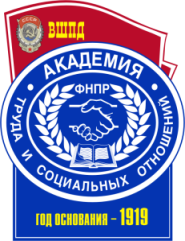 ПРЕДПРИНИМАТЕЛЬСКОЕ ПРАВОНаправление подготовки40.03.01 ЮриспруденцияНаправленность/профиль подготовкиЮриспруденцияСтепень/квалификация выпускникабакалаврФорма обученияОчная, очно-заочная, заочнаяФГОС ВО№ 1511 от 01 декабря .Год набора - 20171Планируемые результаты обучения по дисциплине (модулю), соотнесенные с планируемыми результатами освоения образовательной программы52Место дисциплины в структуре образовательной программы73Объем дисциплины (модуля) в зачетных единицах с указанием количества академических часов, выделенных на контактную работу обучающихся с преподавателем (по видам занятий) и на самостоятельную работу обучающихся84Содержание дисциплины (модуля), структурированное по темам (разделам) с указанием отведенного на них количества академических или астрономических часов и видов учебных занятий94.1Структура дисциплины94.2Содержание дисциплины124.3План практических занятий144.4Лабораторные занятия335Перечень учебно-методического обеспечения для самостоятельной работы обучающихся по дисциплине (модулю)335.1Перечень учебно-методического обеспечения для СМР кЧасти 1335.2Перечень учебно-методического обеспечения для СМР к Части 2345.3Основные термины и понятия356Фонд оценочных средств для проведения промежуточной аттестации обучающихся по дисциплине (модулю)467Основная и дополнительная литература, необходимая для освоения дисциплины (модуля)467.1Основная литература467.2Дополнительная литература467.3Нормативно-правовые акты, материалы судебной практики477.4Периодические издания488Ресурсы информационно-телекоммуникационной сети «Интернет», необходимые для освоения дисциплины (модуля)489Методические указания для обучающихся по освоению дисциплины (модуля)489.1Методические указания по изучению дисциплины и организации самостоятельной работы студента489.2Методические указания по подготовке к практическим занятиям499.3Методические указания по подготовке к лабораторным занятиям509.4Методические указания по выполнению и оформлению контрольных работ509.5Методические указания по выполнению и оформлению курсовых работ/проектов529.6Методические рекомендации по подготовке к промежуточной аттестации5210Информационные технологии, используемые при осуществлении образовательного процесса по дисциплине (модулю), включая перечень программного обеспечения и информационных справочных систем5311Материально-техническая база, необходимая для осуществления образовательного процесса по дисциплине (модулю)5412Образовательные технологии56Приложение № 1 к разделу № 6 Фонд оценочных средств для проведения промежуточной аттестации обучающихся по дисциплине (модулю)576.1.Перечень компетенций с указанием этапов их формирования576.2Описание показателей, критериев оценивания компетенций, шкал оценивания576.3Типовые контрольные задания или иные материалы, необходимые для оценки знаний, умений, навыков и (или) опыта деятельности, характеризующих этапы формирования компетенций в процессе освоения дисциплины616.3.1Типовые контрольные вопросы для подготовки к зачету по дисциплине616.3.26.3.3Типовые контрольные вопросы для подготовки к экзамену по дисциплинеТиповые практические задачи для проведения текущей аттестации62646.3.4Тестовые материалы для проведения текущей аттестации656.3.5Тематика курсовых работ/проектов686.3.6Тематика контрольных работ686.4Дополнительные задания716.4.1Темы рефератов716.5Методические материалы, определяющие процедуры оценивания знаний, умений, навыков и (или) опыта деятельности, характеризующих этапы формирования компетенций72Объем дисциплиныВсего часовВсего часовВсего часовВсего часовОбъем дисциплиныДля ОФО(4 года)Для ЗФО(4 г. 9 мес.)Для ЗФО(ускор. обучение)(3 г. 9 мес.)Для ОЗФО(4 г. 9 мес.)Общая трудоемкость дисциплины (зачетных един/часов)6/2166/2166/2166/216Контактная работа обучающихся с преподавателем (по видам учебных занятий) (всего)Контактная работа обучающихся с преподавателем (по видам учебных занятий) (всего)Контактная работа обучающихся с преподавателем (по видам учебных занятий) (всего)Контактная работа обучающихся с преподавателем (по видам учебных занятий) (всего)Контактная работа обучающихся с преподавателем (по видам учебных занятий) (всего)Аудиторная работа (всего)72242436в том числе:Лекции32121216Семинары, практические занятия40121220Лабораторные работы----Самостоятельная работа обучающегося (всего)108179179144Вид промежуточной аттестации (зачет, зачет с оценкой, экзамен)ЗачетЭкзаменЗачетЭкзаменЗачетЭкзаменЗачетЭкзамен№№ппНаименование разделовАудиторный фонд(в час.)Аудиторный фонд(в час.)Аудиторный фонд(в час.)Аудиторный фонд(в час.)Аудиторный фонд(в час.)Аудиторный фонд(в час.)Аудиторный фонд(в час.)Сам.раб. (час)Компетенции№№ппНаименование разделовВсегоВ том числе в интер.формеЛекцЛек в интер.формеЛабПрактПрактвинтер.формеСам.раб. (час)КомпетенцииЧасть 1. Часть 1. Часть 1. Часть 1. Часть 1. Часть 1. Часть 1. Часть 1. Часть 1. Часть 1. Часть 1. 11.1Понятие российского предпринимательского права, его предмет, метод и принципы1024--2218ОК-2;ОПК-1;ПК-6,711.2Субъекты предпринимательского права1024--6218ОК-2;ОПК-1;ПК-6,721.3Правовое регулирование финансовых рынков824--6218ОК-2;ОПК-1;ПК-6,721.4Правовое регулирование внешнеэкономической деятельности844--6418ОК-2;ОПК-1;ПК-6,7Итого (ч.1)361016--201072Часть 2.Часть 2.Часть 2.Часть 2.Часть 2.Часть 2.Часть 2.Часть 2.Часть 2.Часть 2.Часть 2.2.1Налогообложение предпринимательской деятельности10-4--4-9ОК-2;ОПК-1;ПК-6,72.2Государственный контроль за осуществлением предпринимательской деятельности1024--629ОК-2;ОПК-1;ПК-6,72.3Ответственность предпринимателей824--429ОК-2;ОПК-1;ПК-6,72.4Разрешение предпринимательских споров824--629ОК-2;ОПК-1;ПК-6,7Итого (ч.2)36616--20636ОК-2;ОПК-1;ПК-6,7ИТОГО по дисциплинеИТОГО по дисциплине721632--4016108№№ппНаименование разделовАудиторный фонд(в час.)Аудиторный фонд(в час.)Аудиторный фонд(в час.)Аудиторный фонд(в час.)Аудиторный фонд(в час.)Аудиторный фонд(в час.)Аудиторный фонд(в час.)Сам.раб. (час)Компетенции№№ппНаименование разделовВсегоВ том числе в интер.формеЛекцЛек в интер.формеЛабПрактПрактвинтер.формеСам.раб. (час)КомпетенцииЧасть 1.Часть 1.Часть 1.Часть 1.Часть 1.Часть 1.Часть 1.Часть 1.Часть 1.Часть 1.Часть 1.11.1Понятие российского предпринимательского права, его предмет, метод и принципы4-2--2-23ОК-2;ОПК-1;ПК-6,711.2Субъекты предпринимательского права422--2223ОК-2;ОПК-1;ПК-6,721.3Правовое регулирование финансовых рынков211--1123ОК-2;ОПК-1;ПК-6,721.4Правовое регулирование внешнеэкономической деятельности211--1123ОК-2;ОПК-1;ПК-6,7Итого (ч.1)1246--6492Часть 2. Часть 2. Часть 2. Часть 2. Часть 2. Часть 2. Часть 2. Часть 2. Часть 2. Часть 2. Часть 2. 22.1Налогообложение предпринимательской деятельности2-1--1-22ОК-2;ОПК-1;ПК-6,722.2Государственный контроль за осуществлением предпринимательской деятельности422--2222ОК-2;ОПК-1;ПК-6,722.3Ответственность предпринимателей2-1--1-22ОК-2;ОПК-1;ПК-6,722.4Разрешение предпринимательских споров422--2221ОК-2;ОПК-1;ПК-6,7Итого (ч.2)1246--6487ОК-2;ОПК-1;ПК-6,7ИТОГО по дисциплинеИТОГО по дисциплине24812--128179№№ппНаименование разделовАудиторный фонд(в час.)Аудиторный фонд(в час.)Аудиторный фонд(в час.)Аудиторный фонд(в час.)Аудиторный фонд(в час.)Аудиторный фонд(в час.)Аудиторный фонд(в час.)Сам.раб. (час)Компетенции№№ппНаименование разделовВсегоВ том числе в интер.формеЛекцЛек в интер.формеЛабПрактПрактвинтер.формеСам.раб. (час)КомпетенцииЧасть 1.Часть 1.Часть 1.Часть 1.Часть 1.Часть 1.Часть 1.Часть 1.Часть 1.Часть 1.Часть 1.11.1Понятие российского предпринимательского права, его предмет, метод и принципы4-2--2-22ОК-2;ОПК-1;ПК-6,711.2Субъекты предпринимательского права622--4224ОК-2;ОПК-1;ПК-6,722.1Правовое регулирование финансовых рынков422--2222ОК-2;ОПК-1;ПК-6,722.2Правовое регулирование внешнеэкономической деятельности4-2--2-22ОК-2;ОПК-1;ПК-6,7Итого (ч.1)1848--10490Часть 2Часть 2Часть 2Часть 2Часть 2Часть 2Часть 2Часть 2Часть 2Часть 2Часть 222.3Налогообложение предпринимательской деятельности4-2--2-14ОК-2;ОПК-1;ПК-6,722.4Государственный контроль за осуществлением предпринимательской деятельности622--4212ОК-2;ОПК-1;ПК-6,722.5Ответственность предпринимателей4-2--2-14ОК-2;ОПК-1;ПК-6,722.6Разрешение предпринимательских споров422--2214ОК-2;ОПК-1;ПК-6,7Итого (ч.2)1848--10454ИТОГО по дисциплинеИТОГО по дисциплине36816--208144Вид услугСодержание услугиСсылки на нормативные актыТребования, предъявляемые к предприятиямСодержание требованияНормативный актГосударственная регистрацияЛицензированиеМенеджер, ведущий дело на базе имущества собственника, обязан оформить с ним договор (контракт)Формирование структуры предприятий, создание подразделений, утверждение их статусаСогласование планов предприятий с местными органами власти в случае, если эти планы могут иметь экологические, демографические и иные последствияОбъект правонарушенияСубъект правонарушенияОбъективная сторонаСубъективная сторона№ п/пАвтор, название, выходные данные, место издания, изд-во год изданияНаличие в ЭБСПредпринимательское право [Электронный ресурс]: учебник для студентов вузов, обучающихся по направлению подготовки 030900 «Юриспруденция»/ Н.Д. Эриашвили [и др.].— Электрон.текстовые данные.— М.: ЮНИТИ-ДАНА, 2015.— 415 c.Режим доступа: http://www.iprbookshop.ru/59302.html.—ЭБС «IPRbooks», по паролю.Устимова С.А. Предпринимательское право [Электронный ресурс]: учебное пособие/ Устимова С.А.— Электрон.текстовые данные.— М.: Юриспруденция, 2016.— 246 c.Режим доступа: http://www.iprbookshop.ru/48787.— ЭБС «IPRbooks», по паролю№ п/пАвтор, название, выходные данные, место издания, изд-во год изданияНаличие в ЭБС*Беляева, О.А.  Предпринимательское право [Текст] : учеб.пособие / О. А. Беляева. - 3-е изд., испр. и доп. - М.: Юридическая фирма КОНТРАКТ: ИНФРА-М, 2015. - 352 с. - (Высшее образование). - ISBN 978-5-16-004223-7: 519-00.-Об акционерных обществах [Текст]: ФЗ № 208-ФЗ по состоянию на 21.07.2014. - М.:Прспект, 2014. - 96 с.; закон. - ISBN 978-5-392-17451-5: 56-00.-Об обществах с ограниченной ответственностью [Текст]: по состоянию на 05.05.2014 г. - М.: Проспект, 2014. - 64 с.; закон. - ISBN 978-5-392-17855-1: 39-00.-Рузакова О.А. Предпринимательское право [Электронный ресурс]: учебное пособие/ Рузакова О.А.— Электрон.текстовые данные.— М.: Евразийский открытый институт, 2011.— 224 c.Режим доступа: http://www.iprbookshop.ru/11077.— ЭБС «IPRbooks», по паролю.Катанаева Е.Н. Предпринимательское право [Электронный ресурс]: курс лекций/ Катанаева Е.Н.— Электрон.текстовые данные.— Томск: Томский государственный университет систем управления и радиоэлектроники, Эль Контент, 2012.— 204 c.Режим доступа: http://www.iprbookshop.ru/13898.— ЭБС «IPRbooks», по паролю.Смагина И.А Предпринимательское право [Электронный ресурс]: учебное пособие/ Смагина И.А— Электрон. текстовые данные.— М.: Эксмо, 2010.— 278 c.Режим доступа: http://www.iprbookshop.ru/1474.— ЭБС «IPRbooks», по паролю.№ п/пНазваниеПринятИсточникКонституция Российской Федерации 12.12. 1993 РГ. 1994. 25 января; СЗ РФ. 2014. № 31. Ст. 4398.Гражданский кодекс Российской Федерации. Часть первая 30.11.1994СЗ РФ. 1994. № 32. Ст. 3301; 2015. №1 (часть 1) Ст. 83.Гражданский кодекс Российской Федерации. Часть вторая 26.01.1996СЗ РФ. 1996. № 5. Ст. 410; РГ. 2015. № 1. 12 января.Арбитражный процессуальный кодекс Российской Федерации  24.07.2002РГ. 2002. № 137; РГ. 2015. 11 мартаНалоговый кодекс Российской Федерации (часть вторая) 05.08.2000СЗ РФ. 1998. № 31. Ст. 3824; СЗ РФ. 2014. № 48. Ст. 6663.Закон РФ  «О защите прав потребителей» 07.02.1992.СЗ РФ. 1996. № 3. Ст. 140; СЗ РФ. 2013. № 51. Ст. 6683.Постановление Пленума Верховного Суда РФ и Пленума Высшего Арбитражного Суда РФ № 6/8 «О некоторых вопросах, связанных с применением части первой Гражданского кодекса Российской Федерации»1 июля 1996 г.Бюллетень Верховного суда РФ. - 1996. - №8.Обзор судебной практики Верховного Суда РФ за 2 квартал 2016года 15.09. 2010 http://legallib.ru/obzor-sudebnoi-praktiki-za-2-kvartal-2016-goda.htmlИнформационное письмо Президиума ВАС РФ № 165 «Обзор судебной практики по спорам, связанным с признанием договоров незаключенными»25.02.2014 Вестник ВАС РФ. № 4. 2014.№ п/пДанные изданияНаличие в библиотеке филиалаНаличие в ЭБСДругой источникГражданское право*--Российская газета*--Арбитражный и гражданский процесс*--Актуальные проблемы экономики и права. Издательство: Казанский институт экономики, управления и права // http://www.iprbookshop.ru/7049.html-да-Бюллетень Верховного суда РФ*--Закон и право // http://www.iprbookshop.ru/7059.html-да-Право и современные государства // http://www.iprbookshop.ru/29363.html-да-Журнал предпринимательского и корпоративного права--даПредпринимательское право--даБезопасность бизнеса--да№ п/пИнтернет ресурс (адрес)Описание ресурсаhttp://www.consultant.ru«Консультат-Плюс» - общероссийская правовая сеть.http://www.lawportal.ruРоссийский образовательный портал «Юридическая  Россия».http://www.economy.gov.ruэлектронный сайт Министерства экономического развитияwww.public.ru Интернет-библиотека СМИ Public.ru.http://www.unidroit.org электронный сайт ЮНИДРУАhttp://www.cdep.ruОфициальный сайт Судебного департамента при Верховном Суде РФ.http://www.kodeks.ruЗаконодательство, комментарии, консультация, судебная практика.№ п/пНазвание программы/СистемыОписание программы/СистемыСПС «Консультант Плюс»Справочно-поисковая система, в которой аккумулирован весь спектр продуктов направленный на то, чтобы при принятии того или иного решения пользователь обладал всей полнотой информации. Ежедневно в систему вводятся тысячи новых документов, полученных из разных источников: органов власти и управления, судов, экспертов.В филиале СПС «Консультант Плюс» обновляется еженедельно.ЭБС IPRbooksПароль доступа можно получить в библиотеке филиала. Режим доступа - удаленный (доступен выход с любого ПК с выходом в интернет)Электронная библиотека ОУП ВО «АТиСО»Пароль доступа можно получить в библиотеке филиала. Режим доступа - удаленный (доступен выход с любого ПК с выходом в интернет)Программное обеспечениеESET NOD 32 Antivirus Business Edition Программное обеспечениеПакет офисных приложений ApacheOpenOffice - свободное программное обеспечение. №п\пНаименование специальных* помещений и помещений для самостоятельной работыОснащенностьспециальных помещений и помещений для самостоятельной работыПеречень лицензионного программного обеспечения. Реквизиты подтверждающего документаАудитория № 312 Мультимедийная аудитория № 404 Мультимедийная аудитория № 207Мультимедийная аудитория № 102Учебная аудитория № 201 БМультимедийная аудитория № 101Читальный зал- Столы;- стулья;- учебная доска;- монитор- Столы;- стулья;- проектор;- экран;- учебная доска- компьютер с выходом в интернет.- Интерактивная доска;- телевизор;- проектор;- дата-камера;- микшерский пульт;- экран;- микрофоны;- скайп-камера;-компьютер с выходом в интернет;- монитор.- Столы;- стулья;- монитор;- компьютер;- интерактивная доска;- проектор.- Столы;- стулья;- учебная доска.- Столы;- стулья;- монитор;- компьютер;- интерактивная доска;- проектор.- Столы;- стулья;- шкафы-компьютер с выходом в интернет;- мониторы;- локальная сеть.- ESET NOD 32 Antivirus Business Edition (товарнаянакладная №67 от 23.04.2015 г.)- Пакет офисных приложений ApacheOpenOffice - свободное программное обеспечение. (Договор № 9611 от 20.01.2014 г.)- Система Консультант Плюс (договор об инф. поддержке №1 от 18.12.2014 г.; договор об инф. поддержке №2 от 18.12.2014 г.)- ESET NOD 32 Antivirus Business Edition (товарнаянакладная №67 от 23.04.2015 г.)- Пакет офисных приложений ApacheOpenOffice - свободное программное обеспечение. (Договор № 9611 от 20.01.2014 г.)- Система Консультант Плюс (договор об инф. поддержке №1 от 18.12.2014 г.; договор об инф. поддержке №2 от 18.12.2014 г.)- ESET NOD 32 Antivirus Business Edition (товарнаянакладная №67 от 23.04.2015 г.)- Пакет офисных приложений ApacheOpenOffice - свободное программное обеспечение. (Договор № 9611 от 20.01.2014 г.)- ESETNOD 32 AntivirusBusinessEdition (товарнаянакладная №67 от 23.04.2015 г.)- Пакет офисных приложений ApacheOpenOffice - свободное программное обеспечение. (Договор № 9611 от 20.01.2014 г.)- ESETNOD 32 AntivirusBusinessEdition (товарнаянакладная №67 от 23.04.2015 г.)- Пакет офисных приложений ApacheOpenOffice - свободное программное обеспечение. (Договор № 9611 от 20.01.2014 г.)- Система Консультант Плюс (договор об инф. поддержке №1 от 18.12.2014 г.; договор об инф. поддержке №2 от 18.12.2014 г.)- ESET NOD 32 Antivirus Business Edition (товарнаянакладная №67 от 23.04.2015 г.)- Пакет офисных приложений ApacheOpenOffice - свободное программное обеспечение. (Договор № 9611 от 20.01.2014 г.)№ п/пКод формируемой компетенции и ее содержаниеЭтапы (семестры) формирования компетенции в процессе освоения ОПОП ВОЭтапы (семестры) формирования компетенции в процессе освоения ОПОП ВОЭтапы (семестры) формирования компетенции в процессе освоения ОПОП ВОЭтапы (семестры) формирования компетенции в процессе освоения ОПОП ВО№ п/пКод формируемой компетенции и ее содержаниеОчная форма обученияОчно-заочная форма обученияЗаочная форма обученияЗаочная форма обучения (ускор.)1ОК-27,89, А8,94,52ОПК-17,89, А8,94,53ПК-67,89, А8,94,54ПК-77,89, А8,94,5Показатели оцениванияКритерии оценивания компетенцийШкала оцениванияПонимание смысла компетенцииИмеет базовые общие знания в рамках диапазона выделенных задач (1 балл)Понимает факты, принципы, процессы, общие понятия в пределах области исследования. В большинстве случаев способен выявить достоверные источники информации, обработать, анализировать информацию. (2 балла)Имеет фактические и теоретические знания в пределах области исследования с пониманием границ применимости (3 балла)Минимальный уровеньБазовый уровеньВысокий уровеньОсвоение компетенции в рамках изучения дисциплиныНаличие основных умений, требуемых для выполнения простых задач. Способен применять только типичные, наиболее часто встречающиеся приемы по конкретной сформулированной (выделенной) задаче (1 балл)Имеет диапазон практических умений, требуемых для решения определенных проблем в области исследования. В большинстве случаев способен выявить достоверные источники информации, обработать, анализировать информацию. (2 балла)Имеет широкий диапазон практических умений, требуемых для развития творческих решений, абстрагирования проблем. Способен выявлять проблемы   и умеет находить способы решения, применяя современные методы и технологии. (3 балла)Минимальный уровеньБазовый уровеньВысокий уровеньСпособность применять на практике знания, полученные в ходе изучения дисциплиныСпособен работать при прямом наблюдении. Способен применять теоретические знания к решению конкретных задач. (1 балл)Может взять на себя  ответственность за завершение задач в исследовании, приспосабливает свое поведение к обстоятельствам в решении проблем. Затрудняется в решении сложных, неординарных проблем, не выделяет типичных ошибок и возможных сложностей при решении той или иной проблемы (2 балла)Способен контролировать работу, проводить оценку, совершенствовать действия работы. Умеет выбрать эффективный прием решения задач по возникающим проблемам.  (3 балла)Минимальный уровеньБазовый уровеньВысокий уровень№ п/пОценка уровня подготовкиХарактеристика ответа(экзамен, устные ответы)Процент результативности (правильных ответов)15/Отлично– полно раскрыто содержание материала;– материал изложен грамотно, в определенной логической последовательности;– продемонстрировано системное и глубокое знание программного материала;– точно используется терминология;– показано умение иллюстрировать теоретические положения конкретными примерами, применять их в новой ситуации;– продемонстрировано усвоение ранее изученных сопутствующих вопросов, сформированность и устойчивость компетенций, умений и навыков;– ответ прозвучал самостоятельно, без наводящих вопросов;– продемонстрирована способность творчески применять знание теории к решению профессиональных задач;– продемонстрировано знание современной учебной и научной литературы;– допущены одна – две неточности при освещении второстепенных вопросов, которые исправляются по замечанию.80 - 10024/Хорошо – вопросы излагаются систематизировано и последовательно;– продемонстрировано умение анализировать материал, однако не все выводы носят аргументированный и доказательный характер;– продемонстрировано усвоение основной литературы.– ответ удовлетворяет в основном требованиям на оценку «5», но при этом имеет один из недостатков: в изложении допущены небольшие пробелы, не исказившие содержание ответа; допущены один – два недочета при освещении основного содержания ответа, исправленные по замечанию преподавателя; допущены ошибка или более двух недочетов. 70 - 7933/Удовлетворительно– неполно или непоследовательно раскрыто содержание материала, но показано общее понимание вопроса и продемонстрированы умения, достаточные для усвоения;– усвоены основные категории по рассматриваемому и дополнительным вопросам;– имелись затруднения или допущены ошибки в определении понятий, использовании терминологии, исправленные после нескольких наводящих вопросов;– при неполном знании теоретического материала выявлена недостаточная сформированность компетенций, умений;– продемонстрировано усвоение основной литературы.60 - 6942/Неудовлетворительно– не раскрыто основное содержание учебного материала;– обнаружено незнание или непонимание большей или наиболее важной части учебного материала;– допущены ошибки в определении понятий, при использовании терминологии, которые не исправлены после нескольких наводящих вопросов- не сформированы компетенции, умения и навыки,  количество баллов за освоение компетенций менее 3.- отказ от ответа или отсутствие ответаменее 60№ п/пОценка Характеристика ответаПроцент результативности (правильных ответов)15/ОтличноМатериал раскрыт полностью, изложен логично, без существенных ошибок, выводы доказательны и опираются на теоретические знания80 - 10024/ХорошоОсновные положения раскрыты, но в изложении имеются незначительные ошибки выводы доказательны, но содержат отдельные неточности70 - 7933/УдовлетворительноИзложение материала не систематизированное, выводы недостаточно доказательны, аргументация слабая.60 - 6942/НеудовлетворительноНе раскрыто основное содержание материала, обнаружено не знание основных положений темы. Не сформированы компетенции, умения и навыки. менее 60№ п/пОценка за ответХарактеристика ответаПроцент результативности (правильных ответов)1ЗачтеноДостаточный объем знаний в рамках изучения дисциплиныВ ответе используется научная терминология.Стилистическое и логическое изложение ответа на вопрос правильноеУмеет делать выводы без существенных ошибокВладеет инструментарием изучаемой дисциплины, умеет его использовать в решении стандартных (типовых) задач.Ориентируется в основных теориях, концепциях и направлениях по изучаемой дисциплине.Активен на практических (лабораторных) занятиях, допустимый уровень культуры исполнения заданий.60 - 1002Не зачтеноНе достаточно полный объем знаний в рамках изучения дисциплиныВ ответе не используется научная терминология.Изложение ответа на вопрос  с существенными стилистическими и логическими ошибками. Не умеет делать выводы по результатам изучения дисциплиныСлабое владение инструментарием изучаемой дисциплины, не компетентность в решении стандартных (типовых) задач.Не умеет ориентироваться в основных теориях, концепциях и направлениях по изучаемой дисциплине.Пассивность на практических (лабораторных) занятиях, низкий уровень культуры исполнения заданий.Не сформированы компетенции, умения и навыки. Отказ от ответа или отсутствие ответа.менее 60Процент результативности (правильных ответов)Оценка уровня подготовкиОценка уровня подготовкиПроцент результативности (правильных ответов)балл (отметка)вербальный аналог80 - 1005отлично70 ÷ 794хорошо60 ÷ 693удовлетворительноменее 602неудовлетворительно